 АДМИНИСТРАЦИЯ 
ЛЕНИНСКОГО МУНИЦИПАЛЬНОГО РАЙОНА
ВОЛГОГРАДСКОЙ ОБЛАСТИ___________________________________________________________________________ПОСТАНОВЛЕНИЕ(ПРОЕКТ)От    № О внесении изменений в постановление администрации Ленинского муниципального района Волгоградской области от 19.10.2016 № 472 «Об утверждении муниципальной программы «Комплексное развитие сельских территорий Ленинского муниципального района»В соответствии с государственной программой Волгоградской области «Комплексное развитие сельских территорий», утвержденной постановлением Правительства Волгоградской области от 29.11.2013 № 681-п «Об утверждении государственной программы Волгоградской области «Комплексное развитие сельских территорий, решением Ленинской районной Думы Волгоградской области от 13.12.2022 № 22/68  «О бюджете Ленинского муниципального района на 2023 год и на плановый период 2024 и 2025 годов», постановлением Администрации Волгоградской области от 20.01.2023 №16-п,  постановлением администрации Ленинского муниципального района Волгоградской области от 25.09.2018 № 573 «Об утверждении Порядка разработки, реализации и оценки эффективности реализации муниципальных программ Ленинского муниципального района Волгоградской области», руководствуясь Уставом Ленинского муниципального района Волгоградской области,ПОСТАНОВЛЯЮ:Внести в постановление администрации Ленинского муниципального района от 19.10.2016 № 472 «Об утверждении муниципальной программы «Комплексное развитие сельских территорий Ленинского муниципального района» (в редакции постановлений от 26.12.2016 № 582, от 31.01.2017 № 31, от 31.03.2017 № 146, от 10.05.2017 № 221, от 24.07.2017 № 339, от 23.10.2017 № 517, от 14.12.2017 № 604, от 28.12.2017 № 656, от 18.04.2018 № 197, от 04.06.2018 № 299, от 27.12.2018 № 718, от 17.01.2019 № 26, от 14.05.2019 № 209, от 24.07.2019 № 354, от 30.12.2019 № 747, от 20.02.2020 № 69, от 09.04.2020 № 159, от 06.05.2020 № 213, от 04.06.2020 № 245, от 03.08.2020 № 347, от 25.12.2020 № 638, от 15.06.2021 № 321, от 29.12.2021 № 676, от 04.03.2022 № 101, от 05.04.2022 № 177, от 01.12.2022 № 603) изменения следующего содержания:В Паспорте позицию «Объемы и источники финансирования Программы (подпрограммы)» изложить в следующей редакции: «Общий объем финансирования программы (подпрограммы) составляет  65665,753  тысяч рублей (в ценах соответствующих лет), в том числе:средства федерального бюджета – 7457,41 тысяч рублей;средства областного бюджета – 48437,549 тысяч рублей;средства бюджета района – 2679,534 тысяч рублей;средства бюджетов поселений – 3873,389 тысяч рублей; средства внебюджетных источников – 3217,871 тысяч рублей,в том числе по годам:средства федерального бюджета: 2017 год – 6545,638 тысяч рублей;2018 год – 0,00 тысяч рублей;2019 год – 911,772 тысяч рублей;2020 год – 0,00 тысяч рублей;2021 год – 0,00 тысяч рублей;2022 год – 0,00 тысяч рублей;2023 год – 0,00 тысяч рублей;2024 год – 0,00 тысяч рублей;2025 год – 0,00 тысяч рублей,средства областного бюджета: 2017 год – 3474,199 тысяч рублей;2018 год – 0,00 тысяч рублей;2019 год – 522,630 тысяч рублей;2020 год – 9730,27 тысяч рублей;2021 год – 15076,25 тысяч рублей;2022 год – 6562,80 тысяч рублей;2023 год – 4473,80 тысяч рублей;2024 год – 4298,80 тысяч рублей;2025 год – 4298,80тысяч рублей,средства бюджета района: 2017 год – 87,64 тысяч рублей;2018 год – 5,00 тысяч рублей;2019 год – 5,00 тысяч рублей;2020 год – 260,444 тысяч рублей;2021 год – 1270,50 тысяч рублей;2022 год – 325,71 тысяч рублей;2023 год – 352,62 тысяч рублей;2024 год – 352,62 тысяч рублей;2025 год – 20,00 тысяч рублей,средства бюджетов поселений: 2017 год – 1288,445 тысяч рублей;2018 год – 135,574 тысяч рублей;2019 год – 0,00 тысяч рублей;2020 год – 1086,25 тысяч рублей;2021 год – 1300,62 тысяч рублей;2022 год – 0,00 тысяч рублей;2023 год – 62,50 тысяч рублей;2024 год – 0,00 тысяч рублей;2025 год – 0,00 тысяч рублей,средства внебюджетных источников:  2017 год – 625,514 тысяч рублей;2018 год – 0,00 тысяч рублей;2019 год – 2013,987 тысяч рублей;2020 год – 305,75 тысяч рублей;2021 год – 260,12 тысяч рублей;2022 год – 0,00 тысяч рублей;2023 год – 12,50 тысяч рублей;2024 год – 0,00 тысяч рублей;2025 год – 0,00 тысяч рублей.».1.2. Раздел 4 Программы дополнить следующим мероприятием:«-ремонт входных групп здания МКУК «Заплавненский СЦКД» Родина» по ул. Совхозная, 21 с. Заплавное Ленинского муниципального района Волгоградской области;».1.3. Раздел 5. Программы изложить в следующей редакции:  «Раздел 5. Обоснование объема финансовых ресурсов, необходимых для реализации муниципальной программы»Программа реализуется за счет средств федерального и областного бюджетов, бюджета Ленинского муниципального района, бюджетов поселений и внебюджетных источников.Общий объем финансирования программы составляет 65665,753 тысяч рублей (в ценах соответствующих лет), в том числе:средства федерального бюджета – 7457,41 тысяч рублей;средства областного бюджета – 48437,549 тысяч рублей;средства бюджета района – 2679,534 тысяч рублей;средства бюджетов поселений – 3873,389 тысяч рублей; средства внебюджетных источников – 3217,871 тысяч рублей.Общий объем налоговых расходов Ленинского муниципального района в рамках муниципальной программы (справочно) составит 0,00 тысяч рублей, в том числе по годам:в 2021 году – 0,00 тысяч рублей;в 2022 году – 0,00 тысяч рублей;в 2023 году – 0,00 тысяч рублей;в 2024 году – 0,00 тысяч рублей;в 2025 году – 0,00 тысяч рублей.Ресурсное обеспечение программы приведено в форме 3 (прилагается).».1.4. Формы 1, 2, 3 к муниципальной программе «Комплексное развитие сельских территорий Ленинского муниципального района», утвержденные вышеуказанным постановлением, изложить согласно приложениям (программа прилагается).Постановление вступает в силу после его официального обнародования.Глава Ленинскогомуниципального района                                                                А.В. ДенисовУТВЕРЖДЕНпостановлением администрации Ленинского муниципального районаот 19.10.2016 № 472Паспорт муниципальной программы Ленинского муниципального района «Комплексное развитие сельских территорий Ленинского муниципального района» (в редакции постановлений от 26.12.2016 № 582, от 31.01.2017 № 31, от 31.03.2017             № 146, от 10.05.2017 № 221, от 24.07.2017 № 339, от 23.10.2017 № 517, от 14.12.2017 № 604, от 28.12.2017 № 656, от 18.04.2018 № 197, от 04.06.2018 № 299, от 27.12.2018 № 718, от 17.01.2019 № 26, от 14.05.2019 № 209, от 24.07.2019 № 354, от 30.12.2019 № 747, от 20.02.2020 № 69, от 09.04.2020 № 159, от 06.05.2020 № 213, от  04.06.2020 № 245, от 03.08.2020 № 347, от 25.12.2020 № 638,от 15.06.2021 № 321, от 29.12.2021 № 676, от 04.03.2022 № 101, от 05.04.2022 №177, от 01.12.2022.№ 603, от №)Раздел 1. «Общая характеристика сферы реализации муниципальной программы»С учетом объективных особенностей развития сельских территорий и имеющегося значительного разрыва в уровне и качестве жизни на селе, по сравнению с городскими территориями, достижение прогресса в изменении сложившейся ситуации возможно только на условиях использования программно-целевого метода, в том числе постановки задачи, определения путей ее решения с привлечением средств государственной поддержки на федеральном уровне.Целесообразность использования программно-целевого метода для решения задачи по устойчивому развитию сельских территорий подкреплена: взаимосвязью целевых установок устойчивого развития сельских территорий с приоритетами социально-экономического развития в части повышения уровня и качества жизни на селе, создания социальных основ для экономического роста аграрного и других секторов экономики;долгосрочным характером социальных проблем сельских территорий, требующим системного подхода к их решению; высоким уровнем затратности решения накопившихся проблем села, требующим привлечения средств государственной поддержки.В муниципальном районе утверждены схемы территориального планирования сельских поселений.  Раздел 2. «Цели, задачи, сроки и этапы реализации муниципальной программы»Реализация программы направлена на создание предпосылок для устойчивого развития сельских территорий посредством достижения следующих целей: создание комфортных условий жизнедеятельности в сельской местности; стимулирование инвестиционной активности в агропромышленном комплексе путем создания благоприятных инфраструктурных условий в сельской местности; содействие созданию рабочих мест на селе; активизация участия граждан, проживающих в сельской местности, в реализации общественно значимых проектов; формирование позитивного отношения к сельской местности и сельскому образу жизни.Основными задачами программы являются: удовлетворение потребностей сельского населения, в том числе молодых семей и молодых специалистов, в благоустроенном жилье; повышение уровня комплексного обустройства населенных пунктов, расположенных в сельской местности, объектами социальной и инженерной инфраструктуры; грантовая поддержка местных инициатив граждан, проживающих в сельской местности, на сохранение и восстановление историко-культурных памятников; поощрение и популяризация достижений в сфере развития сельских территорий; создание экологически безопасных условий жизнедеятельности в сельских поселениях, сохранение, восстановление и наращивание человеческого, культурного и природного потенциала сельских территорий; организация водоснабжения населения.Срок реализации программы: 2017 - 2025 годы. Реализация будет осуществляться в 3 этапа: 1 этап - 2017 - 2018 годы, 2 этап - 2019 год, 3 этап - 2020 - 2025 годы.Раздел 3. «Целевые показатели  муниципальной программы,ожидаемые конечные результаты реализации муниципальной программы»Целевыми показателями решения задач по повышению уровня комплексного обустройства населенных пунктов, расположенных в сельской местности, объектами социальной и инженерной инфраструктуры и удовлетворению потребностей сельского населения, в том числе молодых семей и молодых специалистов, в благоустроенном жилье являются:ввод (приобретение) жилья для граждан, проживающих в сельской местности, в том числе для молодых семей и молодых специалистов;ввод (приобретение) жилых помещений (жилых домов) для граждан, проживающих на сельских территориях;количество семей, повысивших уровень благоустройства домовладений;ввод в действие объектов коммунальной инфраструктуры; количество реализованных проектов местных инициатив граждан, проживающих в сельской местности, получивших грантовую поддержку на сохранение и восстановление историко-культурных памятников;количество реализованных мероприятий по поощрению и популяризации достижений в сфере развития сельских территорий;количество созданных рабочих мест на селе;ввод в действие распределительных газовых сетей;количество реализованных на сельских территориях проектов по благоустройству;объем воды, поданной в точки водовыдела - копани Ленинского муниципального района;количество приобретенной специализированной техники для подвоза воды населению;количество приобретенного оборудования для доочистки воды;доля населения муниципального образования, обеспеченного качественной питьевой водой;площадь общественных территорий, на которых проведены мероприятия по содержанию объектов благоустройства.Целевым показателем решения задачи по грантовой поддержке местных инициатив граждан, проживающих в сельской местности, является количество реализованных проектов местных инициатив граждан, проживающих в сельской местности, получивших грантовую поддержку на сохранение и восстановление историко-культурных памятников.Целевым показателем решения задачи по поощрению и популяризации достижений в сфере развития сельских территорий является количество реализованных мероприятий по поощрению и популяризации достижений в сфере развития сельских территорий.Основными ожидаемыми конечными результатами программы являются, решение жилищной проблемы для семей, проживающих в сельской местности и нуждающихся в улучшении жилищных условий, в том числе молодых семей и молодых специалистов; создание рабочих мест на селе; повышение общественной значимости развития сельских территорий в общенациональных интересах и привлекательности сельской местности для комфортного проживания и приложения труда; улучшение условий проживания сельского населения и формирование социальной инженерной инфраструктуры сельских территорий; организация водоснабжения населения; реализация проектов по благоустройству сельских территорий.Целевые показатели программы приведены в форме 1 (прилагается).Раздел 4. «Обобщенная характеристика основных мероприятий муниципальной программы (подпрограммы)»Перечень мероприятий программы сформирован с учетом анализа современного состояния и прогнозов развития сельских территорий, комплексного подхода к решению социально-экономических проблем развития сельских территорий на основе принципов проектного финансирования и комплексного планирования развития сельских территорий на основании документов территориального планирования. Мероприятия и направления программы приведены в форме 2 (прилагается). Программа включает следующие мероприятия:улучшение жилищных условий граждан, проживающих на сельских территориях, в том числе молодых семей и молодых специалистов; реконструкция системы водоснабжения села Заплавное Ленинского муниципального района Волгоградской области; работы по вводу в эксплуатацию законченного строительством объекта «Газопровод низкого давления по ул. Лесная, ул. Садовая, пер. Комбинатский, ул. Советская, ул. Комбинатская, ул. Кузнечная в с. Маляевка (1 очередь строительства)»; сохранение и восстановление историко-культурных памятников;организация и проведение районных соревнований по традиционным (национальным) видам спорта;содействие созданию рабочих мест на селе;газопровод низкого давления по ул. Кузнечная, ул. Колхозная, пер. Восточный, ул. Озерная, ул. Мусы Джалиля с. Маляевка, Ленинский район, Волгоградская область;устройство мест накопления ТКО в населенных пунктах с. Царев, с. Солодовка, п. Сарай, п. Новостройка Царевского сельского поселения Ленинского муниципального района Волгоградской области;устройство мест накопления ТКО в населенных пунктах п. Путь Ильича, п. Тракторострой Ильичевского сельского поселения Ленинского муниципального района Волгоградской области;устройство мест накопления ТКО в с. Бахтияровка Бахтияровского сельского поселения Ленинского муниципального района Волгоградской области;устройство мест накопления ТКО в с. Колобовка Колобовского сельского поселения Ленинского муниципального района Волгоградской области;создание спортивной площадки по адресу: Волгоградская область, Ленинский район, с. Заплавное, ул. Совхозная, 21а;устройство мест накопления ТКО в поселке Рассвет Рассветинского сельского поселения Ленинского муниципального района Волгоградской области;устройство уличного освещения села Бахтияровка Бахтияровского сельского поселения Ленинского муниципального района Волгоградской области;устройство щебеночного покрытия дорог общего пользования по улицам Л. Чайкиной, Гагарина, К. Маркса, Подгорная, Халтурина в селе Бахтияровка Бахтияровского сельского поселения Ленинского муниципального района Волгоградской области;устройство тротуара по пер. Свердлова, ул. Л.Чайкиной, ул. Лермонтова в селе Бахтияровка Бахтияровского сельского поселения Ленинского муниципального района Волгоградской области;оформление фасада здания администрации Бахтияровского сельского поселения Ленинского муниципального района Волгоградской области по адресу: ул. К.Маркса, 41, с. Бахтияровка, Ленинский муниципальный район, Волгоградской области;устройство общественного колодца в пос. Восьмое Марта Заплавненского сельского поселения Ленинского муниципального района;реконструкция памятника землякам, не вернувшимся с полей сражения по адресу: ул. Совхозная, 21, с. Заплавное, Ленинский муниципальный район, Волгоградская область;устройство мест накопления ТКО в Заплавненском сельском поселении Ленинского муниципального района Волгоградской области;ремонт фасада здания МКУК «Заплавненский СЦКД «Родина» по адресу: ул. Совхозная, 21, с. Заплавное, Ленинский муниципальный район, Волгоградская область;организация пешеходных коммуникаций: аллеи по адресу: ул. Совхозная, 21, с. Заплавное, Ленинский муниципальный район, Волгоградская область;устройство пешеходной дорожки к зданию МКУК «Колобовский ЦКД» по адресу ул. Пушкина, 5, с. Колобовка, Ленинский муниципальный район, Волгоградская область;устройство мест накопления ТКО в с. Маляевка Ленинского муниципального района Волгоградской области;устройство щебеночного покрытия дорог общего пользования по ул. Школьная, ул. Ключевая, ул. Колхозная в п. Путь Ильича, ул. Ленина в поселке Тракторострой Ильичевского сельского поселения Ленинского муниципального района;устройство мест накопления ТКО в с. Покровка, п. Степана Разина Покровского сельского поселения Ленинского муниципального района Волгоградской области;устройство уличного освещения в п. Рассвет Рассветинского сельского поселения Ленинского муниципального района Волгоградской области;устройство мест накопления ТКО в п. Степной Степновского сельского поселения Ленинского муниципального района Волгоградской области;устройство уличного освещения с. Царев Царевского сельского поселения Ленинского муниципального района Волгоградской области;ремонт входных групп здания МКУК «Заплавненский СЦКД «Родина»  по ул. Совхозная, 21 с. Заплавное Ленинского муниципального района Волгоградской области;организация водоснабжения населения, предоставление иных межбюджетных трансфертов из бюджетов муниципальных районов бюджетам сельских поселений, входящих в состав муниципальных районов, органам местного самоуправления которых по соглашению передано осуществление части полномочий по решению вопросов местного значения по организации водоснабжения населения, в целях организации водоснабжения населения путем приобретения оборудования, разработки проектной документации для реконструкции систем водоснабжения, выполнения работ по монтажу оборудования; приобретение специализированной техники для подвоза воды населению; пополнение искусственных водоемов водой;содержание объектов благоустройства.Программа включает следующие направления:создание условий для обеспечения доступным и комфортным жильем сельского населения;ввод в действие объектов социальной сферы;грантовая поддержка местных инициатив граждан, проживающих в сельской местности; сохранение и восстановление природных ландшафтов, историко-культурных памятников; поощрение и популяризация достижений в сфере развития сельских территорий;развитие инженерной инфраструктуры на сельских территориях, газопровод низкого давления по ул. Кузнечная, ул. Колхозная, пер. Восточный, ул. Озерная, ул. Мусы Джалиля с. Маляевка, Ленинский район, Волгоградская область, развитие газификации на сельских территориях; благоустройство сельских территорий;повышение привлекательности сельской местности для трудовой деятельности.Целями мероприятий по улучшению жилищных условий граждан, проживающих на сельских территориях, в том числе молодых семей и молодых специалистов, являются удовлетворение потребностей сельского населения в благоустроенном жилье, привлечение и закрепление в сельской местности молодых специалистов.Повышение доступности улучшения жилищных условий граждан, проживающих на сельских территориях, в том числе молодых семей и молодых специалистов, предусматривается осуществлять путем софинансирования строительства (приобретения) жилья, предоставляемого молодым семьям и молодым специалистам.Решение задачи по созданию условий для комплексного развития сельских территорий предполагает активизацию человеческого потенциала, проживающего на этих территориях, формирование установки на социальную активность и мобильность сельского населения.В этой связи целями реализации мероприятия по грантовой поддержке местных инициатив граждан, проживающих в сельской местности, являются: активизация участия сельского населения в реализации общественно значимых проектов; мобилизация собственных материальных, трудовых и финансовых ресурсов граждан, их объединений, общественных организаций, предпринимательского сообщества, муниципальных образований в целях местного развития.Целями реализации мероприятий по поощрению и популяризации достижений в сфере развития сельских территорий являются: привлечение специалистов и квалифицированных кадров массовых профессий для сельского хозяйства и других отраслей сельской экономики, повышение привлекательности сельских территорий для инвестирования и создания дополнительных рабочих мест с учетом применения современных технологий в организации труда; формирование в обществе уважительного отношения к труду в сельской местности и сельским жителям; общественное признание необходимости развития сельских территорий в общенациональных интересах.На территории муниципального района предусмотрено строительство автомобильной дороги «Подъезд от автомобильной дороги «Волгоград (от г. Волжский) – Астрахань» к с. Солодовка» за счет средств областного бюджета, в размере 26111,5 тыс. рублей, протяженностью 1,5 км.В рамках указанных мероприятий предусматриваются: повышение информированности населения о возможностях самореализации на сельских территориях; организация и проведение районных соревнований по традиционным (национальным) видам спорта.Раздел 5. «Обоснование объема финансовых ресурсов,необходимых для реализации муниципальной программы»Программа реализуется за счет средств федерального и областного бюджетов, бюджета Ленинского муниципального района, бюджетов поселений и внебюджетных источников.Общий объем финансирования программы составляет 65665,753 тысяч рублей (в ценах соответствующих лет), в том числе:средства федерального бюджета – 7457,41 тысяч рублей;средства областного бюджета – 48437,549 тысяч рублей;средства бюджета района – 2679,534 тысяч рублей;средства бюджетов поселений – 3873,389 тысяч рублей; средства внебюджетных источников – 3217,871 тысяч рублей.Общий объем налоговых расходов Ленинского муниципального района в рамках муниципальной программы (справочно) составит 0,00 тысяч рублей, в том числе по годам:в 2021 году – 0,00 тысяч рублей;в 2022 году – 0,00 тысяч рублей;в 2023 году – 0,00 тысяч рублей;в 2024 году – 0,00 тысяч рублей;в 2025 году – 0,00 тысяч рублей.Ресурсное обеспечение программы приведено в форме 3 (прилагается).Раздел 6. «Механизм реализации муниципальной программы»Реализация мероприятий программы осуществляется в соответствии с Федеральным законом от 05.04.2013 № 44-ФЗ «О контрактной системе в сфере закупок товаров, работ, услуг для обеспечения государственных и муниципальных нужд» и постановлением администрации Ленинского муниципального района от 25.09.2018 № 573 «Об утверждении Порядка разработки, реализации и оценки эффективности реализации муниципальных программ Ленинского муниципального района Волгоградской области». Ответственным исполнителем программы является отдел по сельскому хозяйству и продовольствию администрации Ленинского муниципального района. Получатели бюджетных средств несут ответственность за использование бюджетных средств на реализацию муниципальной программы в соответствии с Бюджетным кодексом Российской Федерации и другими законодательными актами.Использование механизма софинансирования программных мероприятий будет способствовать привлечению средств внебюджетных источников на социально-инженерное обустройство населенных пунктов, расположенных в сельской местности.Мероприятие «Организация водоснабжения населения» осуществляется посредством предоставления МБТ из бюджета муниципального района бюджетам сельских поселений, входящих в состав муниципального района, органам местного самоуправления которых по соглашению передано осуществление части полномочий по решению вопросов местного значения по организации водоснабжения населения для приобретения специализированной техники для подвоза воды, разработки проектной документации для реконструкции систем водоснабжения, выполнения работ по монтажу оборудования для доочистки воды и пополнению искусственных водоемов водой.Ежегодно оценка эффективности реализации программы будет производиться на основе системы целевых показателей, обеспечивающих мониторинг динамики изменений в развитии сельских территорий за отчетный период с целью уточнения или корректировки поставленных задач и проводимых мероприятий путем сравнения фактически достигнутых значений целевых показателей за соответствующий год с утвержденными на год значениями целевых показателей.Факторами риска реализации муниципальной программы являются:финансовые риски, связанные с возможностью возникновения бюджетного дефицита и вследствие этого недостаточным уровнем бюджетного финансирования;производственные риски, связанные со срывом сроков исполнения работ по строительству объектов социальной и инженерной инфраструктуры, с качеством выполненных работ.Раздел 7. «Перечень имущества, создаваемого (приобретаемого) в ходе реализации муниципальной программы. Сведения о правах на имущество, создаваемое (приобретаемое) в ходе реализации муниципальной программы»Перечень товаров, работ и услуг включает в себя оплату по следующим выполняемым работам, оказываемым услугам и проводимым мероприятиям:текущий ремонт и содержание дорожек, площадок, тротуаров, лестниц; содержание и текущий ремонт малых архитектурных форм,  детских игровых и спортивных площадок; текущий ремонт и уход за ограждениями, включая парапеты; содержание и ремонт систем видеонаблюдения и наружного освещения; озеленение; проектно-сметные работы; строительно-монтажные работы; работы по вводу в эксплуатацию объекта; стоимость материалов, оборудования, налогов и обязательных платежей; приобретение спортивного инвентаря, призов, наградных бланков; оплата услуг для организации водоснабжения населения.Жилье, создаваемое (приобретаемое) за счет средств федерального и областного бюджетов, является собственностью гражданина, получившего социальную выплату.В рамках реализации программы предусматривается оплата муниципальных контрактов на: оказание услуг на транспортные расходы по проведению спортивных мероприятий, на оплату питания судей в день соревнования.Объем финансирования составит: 2017 году – 87,64 тысяч рублей; 2018 году – 5,00 тысяч рублей; 2019 году – 5,00 тысяч рублей;  2020 году – 260,444 тысяч рублей; 2021 году – 240,44 тысяч рублей; 2022 году – 20,00 тысяч рублей; 2023 году – 20,00 тысяч рублей; 2024 году – 20,00 тысяч рублей; 2025 году – 20,00 тысяч рублей.	ФОРМА 1к муниципальной программе «Комплексное развитие сельских территорий Ленинского муниципального района», утвержденной постановлением администрации Ленинского муниципального района от 19.10.2016 № 472 ПЕРЕЧЕНЬ целевых показателей достижения поставленных целей и задач муниципальной программы Ленинского муниципального района «Комплексное развитие сельских территорий Ленинского муниципального района»(в редакции постановлений от 23.10 2017 № 517, от 28.12.2017 № 656, 18.04.2018 № 197, от 04.06.2018 № 299, от 27.12.2018 № 718, от 17.01.2019 № 26, от 14.05.2019 № 209, от 30.12.2019 № 747, от 09.04.2020 № 159, от 06.05.2020 № 213, от 04.06.2020 № 245, от 25.12.2020 № 638,от 15.06.2021 № 321, от 29.12.2021 № 676, от 04.03.2022 № 101, от 05.04.2022 № 177, от 01.12.2022 № 603, от №)ФОРМА 2к муниципальной программе «Комплексное развитие сельских территорий Ленинского муниципального района», утвержденной постановлением администрации Ленинского муниципального района от 19.10.2016 № 472ПЕРЕЧЕНЬ мероприятий муниципальной программы Ленинского муниципального района «Комплексное развитие сельских территорий Ленинского муниципального района»(в редакции постановлений от 26.12.2016 № 582, от 31.01.2017 № 31, от 31.03.2017 № 146, от 10.05.2017 № 221, от 24.07.2017 № 339, от 23.10.2017 № 517, от 14.12.2017 № 604, от 28.12.2017 № 656, от 18.04.2018 № 197, от 04.06.2018 № 299, от 27.12.2018 № 718, от 17.01.2019 № 26, от 14.05.2019 № 209, от 24.07.2019 № 354, от 30.12.2019 № 747, от 20.02.2020 № 69, от 09.04.2020 № 159, от 06.05.2020 № 213, от 04.06.2020 № 245, от 03.08.2020 № 347, от 25.12.2020 № 638, от 15.06.2021 № 321, от 29.12.2021 № 676, от 04.03.2022 № 101, от 05.04.2022 № 177, от 01.12.2022 № 603, от №  )ФОРМА 3 к муниципальной программе «Комплексное развитие сельских территорий Ленинского муниципального района», утвержденной постановлением администрации Ленинского муниципального района от 19.10.2016 № 472  РЕСУРСНОЕ ОБЕСПЕЧЕНИЕмуниципальной программы Ленинского муниципального района за счет средств, привлеченных из различных источников финансирования «Комплексное развитие сельских территорий Ленинского муниципального района» (в редакции постановлений от 26.12.2016 № 582, от 31.01.2017 № 31, от 31.03.2017 № 146, от № 221, от 24.07.2017 № 339, от 23.10.2017 № 517, от 14.12.2017 № 604, от 28.12.2017 № 656, от 18.04.2018 № 197, от 04.06.2018 № 299, от 27.12.2018 № 718, от 17.01.2019 № 26, от 14.05.2019 № 209, от 24.07.2019 № 354, от 30.12.2019 № 747, от 09.04.2020 № 159, от 06.05.2020 № 213, от 03.08.2020 № 347, от 25.12.2020  № 638, от 15.06.2021 № 321,от №29.12.2021 №676, от 04.03.2022 № 101, от 05.04.2022 №177, от 01.11.2022 № 603, от № )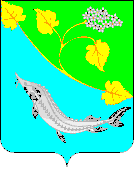 Ответственный исполнитель Программы(подпрограммы)Отдел по сельскому хозяйству и продовольствию администрации Ленинского муниципального районаСоисполнители Программы(подпрограммы)Отдел по жизнеобеспечению, отдел по социальной политике администрации Ленинского муниципального района, администрации сельских поселений Ленинского муниципального района, ТОС Ленинского муниципального района, МКУ ЛМР «Мосавтотранс»Подпрограммы  Программы __________________Цели  Программы (подпрограммы)создание комфортных условий жизнедеятельности в сельской местности;стимулирование инвестиционной активности в агропромышленном комплексе путем создания благоприятных инфраструктурных условий в сельской местности;содействие созданию рабочих мест на селе;активизация участия граждан, проживающих в сельской местности, в реализации общественно значимых проектов;формирование позитивного отношения к сельской местности и сельскому образу жизниЗадачи  Программы(подпрограммы)удовлетворение потребностей сельского населения, в том числе молодых семей и молодых специалистов, в благоустроенном жилье;повышение уровня комплексного обустройства населенных пунктов, расположенных в сельской местности, объектами социальной и инженерной инфраструктуры;грантовая поддержка местных инициатив граждан, проживающих в сельской местности;поощрение и популяризация достижений в сфере развития сельских территорий;создание экологически безопасных условий жизнедеятельности в сельских поселениях, сохранение, восстановление и наращивание человеческого, культурного и природного потенциала сельских территорий;организация водоснабжения населенияЦелевые  показатели Программы (подпрограммы)ввод (приобретение) жилья для граждан, проживающих в сельской местности, в том числе для молодых семей и молодых специалистов;ввод (приобретение) жилых помещений (жилых домов) для граждан, проживающих на сельских территориях;количество семей, повысивших уровень благоустройства домовладений;ввод в действие объектов коммунальной инфраструктуры;количество реализованных проектов местных инициатив граждан, проживающих в сельской местности, получивших грантовую поддержку на сохранение и восстановление историко-культурных памятников;количество реализованных мероприятий по поощрению и популяризации достижений в сфере развития сельских территорий;количество созданных рабочих мест на селе;ввод в действие распределительных газовых сетей;количество реализованных на сельских территориях проектов по благоустройству;объем воды, поданной в точки водовыдела - копани Ленинского муниципального района;количество приобретенной специализированной техники для подвоза воды населению;количество приобретенного оборудования для доочистки воды;доля населения муниципального образования, обеспеченного качественной питьевой водой;площадь общественных территорий, на которых проведены мероприятия по содержанию объектов благоустройстваСроки и этапы реализации Программы (подпрограммы)2017 - 2025 годы: I этап - 2017 - 2018 годы; II этап - 2019 год;III этап - 2020 - 2025 годыОбъемы и источники финансирования Программы(подпрограммы)Общий объем финансирования программы (подпрограммы) составляет 65665,753 тысяч рублей (в ценах соответствующих лет), в том числе: средства федерального бюджета – 7457,41 тысяч рублей; средства областного бюджета – 48437,549 тысяч рублей; средства бюджета района – 2679,534 тысяч рублей; средства бюджетов поселений – 3873,389  тысяч рублей; средства внебюджетных источников – 3217,871 тысяч рублей, в том числе по годам:средства федерального бюджета: 2017 год – 6545,638 тысяч рублей;2018 год – 0,00 тысяч рублей;2019 год – 911,772 тысяч рублей;2020 год – 0,00 тысяч рублей;2021 год – 0,00 тысяч рублей;2022 год – 0,00 тысяч рублей;2023 год – 0,00 тысяч рублей;2024 год – 0,00 тысяч рублей;2025 год – 0,00 тысяч рублей,средства областного бюджета: 2017 год – 3474,199 тысяч рублей;2018 год – 0,00 тысяч рублей;2019 год – 522,630 тысяч рублей;2020 год – 9730,27 тысяч рублей;2021 год – 15076,25 тысяч рублей;2022 год – 6562,80 тысяч рублей;2023 год – 4473,80 тысяч рублей;2024 год – 4298,80 тысяч рублей;2025 год – 4298,80 тысяч рублей,средства бюджета района: 2017 год – 87,64 тысяч рублей;2018 год – 5,00 тысяч рублей;2019 год – 5,00 тысяч рублей;2020 год – 260,444 тысяч рублей;2021 год – 1270,50 тысяч рублей;2022 год – 325,71 тысяч рублей;2023 год – 352,62 тысяч рублей;2024 год – 352,62 тысяч рублей;2025 год – 20,00 тысяч рублей,средства бюджетов поселений: 2017 год – 1288,445 тысяч рублей;2018 год – 135,574 тысяч рублей;2019 год – 0,00 тысяч рублей;2020 год – 1086,25 тысяч рублей;2021 год – 1300,62 тысяч рублей;2022 год – 0,00 тысяч рублей;2023 год – 62,50 тысяч рублей;2024 год – 0,00 тысяч рублей;2025 год – 0,00 тысяч рублей,средства внебюджетных источников:  2017 год – 625,514 тысяч рублей;2018 год – 0,00 тысяч рублей;2019 год – 2013,987 тысяч рублей;2020 год – 305,75 тысяч рублей;2021 год – 260,12 тысяч рублей;2022 год – 0,00 тысяч рублей;2023 год – 12,50 тысяч рублей;2024 год – 0,00 тысяч рублей;2025 год – 0,00 тысяч рублейОжидаемые результаты реализации Программы(подпрограммы) решение жилищной проблемы для семей, проживающих в сельской местности и нуждающихся в улучшении жилищных условий, в том числе молодых семей и молодых специалистов; создание рабочих мест на селе; повышение общественной значимости развития сельских территорий в общенациональных интересах и привлекательности сельской местности для комфортного проживания и приложения труда;улучшение условий проживания сельского населения и формирование социальной инженерной инфраструктуры сельских территорий;организация водоснабжения населения;реализация проектов по благоустройству сельских территорийСправочно: объем налоговых расходов Ленинского муниципального района в рамках реализации муниципальной программы (всего)0,00 тысяч рублей№ п/пЦель (цели), задача (задачи),мероприятияНаименование целевого показателяЕдиница измеренияЗначения целевых показателейЗначения целевых показателейЗначения целевых показателейЗначения целевых показателейЗначения целевых показателейЗначения целевых показателейЗначения целевых показателейЗначения целевых показателейЗначения целевых показателейЗначения целевых показателейЗначения целевых показателейЗначения целевых показателейЗначения целевых показателей№ п/пЦель (цели), задача (задачи),мероприятияНаименование целевого показателяЕдиница измеренияБазовый год (отчетный) 2015Текущий год 2016Первый год реализации муниципальной программы, подпрограммы 2017 годПервый год реализации муниципальной программы, подпрограммы 2017 годВторой год реализации муниципальной программы, подпрограммы 2018 годТретий год реализации муниципальной программы, подпрограммы 2019 годЧетвертый год реализации муниципальной программы, подпрограммы 2020 годПятый год реализации муниципальной программы, подпрограммы 2021 годШестой год реализации муниципальной программы, подпрограммы 2022 годСедьмой год реализации муниципальной программы, подпрограммы 2023 годВосьмой год реализации муниципальной программы, подпрограммы 2024 годДевятый год реализации муниципальной программы, подпрограммы 2025 годДевятый год реализации муниципальной программы, подпрограммы 2025 год123456778910111213141515Муниципальная программа «Комплексное развитие сельских территорий Ленинского муниципального района»Муниципальная программа «Комплексное развитие сельских территорий Ленинского муниципального района»Муниципальная программа «Комплексное развитие сельских территорий Ленинского муниципального района»Муниципальная программа «Комплексное развитие сельских территорий Ленинского муниципального района»Муниципальная программа «Комплексное развитие сельских территорий Ленинского муниципального района»Муниципальная программа «Комплексное развитие сельских территорий Ленинского муниципального района»Муниципальная программа «Комплексное развитие сельских территорий Ленинского муниципального района»Муниципальная программа «Комплексное развитие сельских территорий Ленинского муниципального района»Муниципальная программа «Комплексное развитие сельских территорий Ленинского муниципального района»Муниципальная программа «Комплексное развитие сельских территорий Ленинского муниципального района»Муниципальная программа «Комплексное развитие сельских территорий Ленинского муниципального района»Муниципальная программа «Комплексное развитие сельских территорий Ленинского муниципального района»Муниципальная программа «Комплексное развитие сельских территорий Ленинского муниципального района»Муниципальная программа «Комплексное развитие сельских территорий Ленинского муниципального района»Муниципальная программа «Комплексное развитие сельских территорий Ленинского муниципального района»Муниципальная программа «Комплексное развитие сельских территорий Ленинского муниципального района»Муниципальная программа «Комплексное развитие сельских территорий Ленинского муниципального района»Цель (цели)создание комфортных условий жизнедеятельности в сельской местности; стимулирование инвестиционной активности в агропромышленном комплексе путем создания благоприятных инфраструктурных условий в сельской местности; содействие созданию рабочих мест на селе;активизация участия граждан, проживающих в сельской местности, в реализации общественно значимых проектов; формирование позитивного отношения к сельской местности и сельскому образу жизнисоздание комфортных условий жизнедеятельности в сельской местности; стимулирование инвестиционной активности в агропромышленном комплексе путем создания благоприятных инфраструктурных условий в сельской местности; содействие созданию рабочих мест на селе;активизация участия граждан, проживающих в сельской местности, в реализации общественно значимых проектов; формирование позитивного отношения к сельской местности и сельскому образу жизнисоздание комфортных условий жизнедеятельности в сельской местности; стимулирование инвестиционной активности в агропромышленном комплексе путем создания благоприятных инфраструктурных условий в сельской местности; содействие созданию рабочих мест на селе;активизация участия граждан, проживающих в сельской местности, в реализации общественно значимых проектов; формирование позитивного отношения к сельской местности и сельскому образу жизнисоздание комфортных условий жизнедеятельности в сельской местности; стимулирование инвестиционной активности в агропромышленном комплексе путем создания благоприятных инфраструктурных условий в сельской местности; содействие созданию рабочих мест на селе;активизация участия граждан, проживающих в сельской местности, в реализации общественно значимых проектов; формирование позитивного отношения к сельской местности и сельскому образу жизнисоздание комфортных условий жизнедеятельности в сельской местности; стимулирование инвестиционной активности в агропромышленном комплексе путем создания благоприятных инфраструктурных условий в сельской местности; содействие созданию рабочих мест на селе;активизация участия граждан, проживающих в сельской местности, в реализации общественно значимых проектов; формирование позитивного отношения к сельской местности и сельскому образу жизнисоздание комфортных условий жизнедеятельности в сельской местности; стимулирование инвестиционной активности в агропромышленном комплексе путем создания благоприятных инфраструктурных условий в сельской местности; содействие созданию рабочих мест на селе;активизация участия граждан, проживающих в сельской местности, в реализации общественно значимых проектов; формирование позитивного отношения к сельской местности и сельскому образу жизнисоздание комфортных условий жизнедеятельности в сельской местности; стимулирование инвестиционной активности в агропромышленном комплексе путем создания благоприятных инфраструктурных условий в сельской местности; содействие созданию рабочих мест на селе;активизация участия граждан, проживающих в сельской местности, в реализации общественно значимых проектов; формирование позитивного отношения к сельской местности и сельскому образу жизнисоздание комфортных условий жизнедеятельности в сельской местности; стимулирование инвестиционной активности в агропромышленном комплексе путем создания благоприятных инфраструктурных условий в сельской местности; содействие созданию рабочих мест на селе;активизация участия граждан, проживающих в сельской местности, в реализации общественно значимых проектов; формирование позитивного отношения к сельской местности и сельскому образу жизнисоздание комфортных условий жизнедеятельности в сельской местности; стимулирование инвестиционной активности в агропромышленном комплексе путем создания благоприятных инфраструктурных условий в сельской местности; содействие созданию рабочих мест на селе;активизация участия граждан, проживающих в сельской местности, в реализации общественно значимых проектов; формирование позитивного отношения к сельской местности и сельскому образу жизнисоздание комфортных условий жизнедеятельности в сельской местности; стимулирование инвестиционной активности в агропромышленном комплексе путем создания благоприятных инфраструктурных условий в сельской местности; содействие созданию рабочих мест на селе;активизация участия граждан, проживающих в сельской местности, в реализации общественно значимых проектов; формирование позитивного отношения к сельской местности и сельскому образу жизнисоздание комфортных условий жизнедеятельности в сельской местности; стимулирование инвестиционной активности в агропромышленном комплексе путем создания благоприятных инфраструктурных условий в сельской местности; содействие созданию рабочих мест на селе;активизация участия граждан, проживающих в сельской местности, в реализации общественно значимых проектов; формирование позитивного отношения к сельской местности и сельскому образу жизнисоздание комфортных условий жизнедеятельности в сельской местности; стимулирование инвестиционной активности в агропромышленном комплексе путем создания благоприятных инфраструктурных условий в сельской местности; содействие созданию рабочих мест на селе;активизация участия граждан, проживающих в сельской местности, в реализации общественно значимых проектов; формирование позитивного отношения к сельской местности и сельскому образу жизнисоздание комфортных условий жизнедеятельности в сельской местности; стимулирование инвестиционной активности в агропромышленном комплексе путем создания благоприятных инфраструктурных условий в сельской местности; содействие созданию рабочих мест на селе;активизация участия граждан, проживающих в сельской местности, в реализации общественно значимых проектов; формирование позитивного отношения к сельской местности и сельскому образу жизнисоздание комфортных условий жизнедеятельности в сельской местности; стимулирование инвестиционной активности в агропромышленном комплексе путем создания благоприятных инфраструктурных условий в сельской местности; содействие созданию рабочих мест на селе;активизация участия граждан, проживающих в сельской местности, в реализации общественно значимых проектов; формирование позитивного отношения к сельской местности и сельскому образу жизнисоздание комфортных условий жизнедеятельности в сельской местности; стимулирование инвестиционной активности в агропромышленном комплексе путем создания благоприятных инфраструктурных условий в сельской местности; содействие созданию рабочих мест на селе;активизация участия граждан, проживающих в сельской местности, в реализации общественно значимых проектов; формирование позитивного отношения к сельской местности и сельскому образу жизниЗадача (задачи)удовлетворение потребностей сельского населения, в том числе молодых семей и молодых специалистов, в благоустроенном жилье; повышение уровня комплексного обустройства населенных пунктов, расположенных в сельской местности, объектами социальной и инженерной инфраструктуры; грантовая поддержка местных инициатив граждан, проживающих в сельской местности; поощрение и популяризация достижений в сфере развития сельских территорий;создание экологически безопасных условий жизнедеятельности в сельских поселениях, сохранение, восстановление и наращивание человеческого, культурного и природного потенциала сельских территорий; организация водоснабжения населенияудовлетворение потребностей сельского населения, в том числе молодых семей и молодых специалистов, в благоустроенном жилье; повышение уровня комплексного обустройства населенных пунктов, расположенных в сельской местности, объектами социальной и инженерной инфраструктуры; грантовая поддержка местных инициатив граждан, проживающих в сельской местности; поощрение и популяризация достижений в сфере развития сельских территорий;создание экологически безопасных условий жизнедеятельности в сельских поселениях, сохранение, восстановление и наращивание человеческого, культурного и природного потенциала сельских территорий; организация водоснабжения населенияудовлетворение потребностей сельского населения, в том числе молодых семей и молодых специалистов, в благоустроенном жилье; повышение уровня комплексного обустройства населенных пунктов, расположенных в сельской местности, объектами социальной и инженерной инфраструктуры; грантовая поддержка местных инициатив граждан, проживающих в сельской местности; поощрение и популяризация достижений в сфере развития сельских территорий;создание экологически безопасных условий жизнедеятельности в сельских поселениях, сохранение, восстановление и наращивание человеческого, культурного и природного потенциала сельских территорий; организация водоснабжения населенияудовлетворение потребностей сельского населения, в том числе молодых семей и молодых специалистов, в благоустроенном жилье; повышение уровня комплексного обустройства населенных пунктов, расположенных в сельской местности, объектами социальной и инженерной инфраструктуры; грантовая поддержка местных инициатив граждан, проживающих в сельской местности; поощрение и популяризация достижений в сфере развития сельских территорий;создание экологически безопасных условий жизнедеятельности в сельских поселениях, сохранение, восстановление и наращивание человеческого, культурного и природного потенциала сельских территорий; организация водоснабжения населенияудовлетворение потребностей сельского населения, в том числе молодых семей и молодых специалистов, в благоустроенном жилье; повышение уровня комплексного обустройства населенных пунктов, расположенных в сельской местности, объектами социальной и инженерной инфраструктуры; грантовая поддержка местных инициатив граждан, проживающих в сельской местности; поощрение и популяризация достижений в сфере развития сельских территорий;создание экологически безопасных условий жизнедеятельности в сельских поселениях, сохранение, восстановление и наращивание человеческого, культурного и природного потенциала сельских территорий; организация водоснабжения населенияудовлетворение потребностей сельского населения, в том числе молодых семей и молодых специалистов, в благоустроенном жилье; повышение уровня комплексного обустройства населенных пунктов, расположенных в сельской местности, объектами социальной и инженерной инфраструктуры; грантовая поддержка местных инициатив граждан, проживающих в сельской местности; поощрение и популяризация достижений в сфере развития сельских территорий;создание экологически безопасных условий жизнедеятельности в сельских поселениях, сохранение, восстановление и наращивание человеческого, культурного и природного потенциала сельских территорий; организация водоснабжения населенияудовлетворение потребностей сельского населения, в том числе молодых семей и молодых специалистов, в благоустроенном жилье; повышение уровня комплексного обустройства населенных пунктов, расположенных в сельской местности, объектами социальной и инженерной инфраструктуры; грантовая поддержка местных инициатив граждан, проживающих в сельской местности; поощрение и популяризация достижений в сфере развития сельских территорий;создание экологически безопасных условий жизнедеятельности в сельских поселениях, сохранение, восстановление и наращивание человеческого, культурного и природного потенциала сельских территорий; организация водоснабжения населенияудовлетворение потребностей сельского населения, в том числе молодых семей и молодых специалистов, в благоустроенном жилье; повышение уровня комплексного обустройства населенных пунктов, расположенных в сельской местности, объектами социальной и инженерной инфраструктуры; грантовая поддержка местных инициатив граждан, проживающих в сельской местности; поощрение и популяризация достижений в сфере развития сельских территорий;создание экологически безопасных условий жизнедеятельности в сельских поселениях, сохранение, восстановление и наращивание человеческого, культурного и природного потенциала сельских территорий; организация водоснабжения населенияудовлетворение потребностей сельского населения, в том числе молодых семей и молодых специалистов, в благоустроенном жилье; повышение уровня комплексного обустройства населенных пунктов, расположенных в сельской местности, объектами социальной и инженерной инфраструктуры; грантовая поддержка местных инициатив граждан, проживающих в сельской местности; поощрение и популяризация достижений в сфере развития сельских территорий;создание экологически безопасных условий жизнедеятельности в сельских поселениях, сохранение, восстановление и наращивание человеческого, культурного и природного потенциала сельских территорий; организация водоснабжения населенияудовлетворение потребностей сельского населения, в том числе молодых семей и молодых специалистов, в благоустроенном жилье; повышение уровня комплексного обустройства населенных пунктов, расположенных в сельской местности, объектами социальной и инженерной инфраструктуры; грантовая поддержка местных инициатив граждан, проживающих в сельской местности; поощрение и популяризация достижений в сфере развития сельских территорий;создание экологически безопасных условий жизнедеятельности в сельских поселениях, сохранение, восстановление и наращивание человеческого, культурного и природного потенциала сельских территорий; организация водоснабжения населенияудовлетворение потребностей сельского населения, в том числе молодых семей и молодых специалистов, в благоустроенном жилье; повышение уровня комплексного обустройства населенных пунктов, расположенных в сельской местности, объектами социальной и инженерной инфраструктуры; грантовая поддержка местных инициатив граждан, проживающих в сельской местности; поощрение и популяризация достижений в сфере развития сельских территорий;создание экологически безопасных условий жизнедеятельности в сельских поселениях, сохранение, восстановление и наращивание человеческого, культурного и природного потенциала сельских территорий; организация водоснабжения населенияудовлетворение потребностей сельского населения, в том числе молодых семей и молодых специалистов, в благоустроенном жилье; повышение уровня комплексного обустройства населенных пунктов, расположенных в сельской местности, объектами социальной и инженерной инфраструктуры; грантовая поддержка местных инициатив граждан, проживающих в сельской местности; поощрение и популяризация достижений в сфере развития сельских территорий;создание экологически безопасных условий жизнедеятельности в сельских поселениях, сохранение, восстановление и наращивание человеческого, культурного и природного потенциала сельских территорий; организация водоснабжения населенияудовлетворение потребностей сельского населения, в том числе молодых семей и молодых специалистов, в благоустроенном жилье; повышение уровня комплексного обустройства населенных пунктов, расположенных в сельской местности, объектами социальной и инженерной инфраструктуры; грантовая поддержка местных инициатив граждан, проживающих в сельской местности; поощрение и популяризация достижений в сфере развития сельских территорий;создание экологически безопасных условий жизнедеятельности в сельских поселениях, сохранение, восстановление и наращивание человеческого, культурного и природного потенциала сельских территорий; организация водоснабжения населенияудовлетворение потребностей сельского населения, в том числе молодых семей и молодых специалистов, в благоустроенном жилье; повышение уровня комплексного обустройства населенных пунктов, расположенных в сельской местности, объектами социальной и инженерной инфраструктуры; грантовая поддержка местных инициатив граждан, проживающих в сельской местности; поощрение и популяризация достижений в сфере развития сельских территорий;создание экологически безопасных условий жизнедеятельности в сельских поселениях, сохранение, восстановление и наращивание человеческого, культурного и природного потенциала сельских территорий; организация водоснабжения населенияудовлетворение потребностей сельского населения, в том числе молодых семей и молодых специалистов, в благоустроенном жилье; повышение уровня комплексного обустройства населенных пунктов, расположенных в сельской местности, объектами социальной и инженерной инфраструктуры; грантовая поддержка местных инициатив граждан, проживающих в сельской местности; поощрение и популяризация достижений в сфере развития сельских территорий;создание экологически безопасных условий жизнедеятельности в сельских поселениях, сохранение, восстановление и наращивание человеческого, культурного и природного потенциала сельских территорий; организация водоснабжения населения1.Улучшение жилищных условий граждан, проживающих на сельских территориях, - всегоВвод (приобретение) жилья для граждан, проживающих в сельской местноститыс. кв. метров0,000,000,000,000,07540,0720,000,000,000,000,000,000,001.в том числе для молодых семей и молодых специалистовв том числе для молодых семей и молодых специалистовтыс. кв. метров0,000,000,000,000,07540,0720,000,000,000,000,000,000,001.Ввод (приобретение) жилых помещений (жилых домов) для граждан, проживающих на сельских территорияхтыс. кв. мет- ров0,000,000,000,000,000,000,000,000,000,000,000,000,001.Количество семей, повысивших уровень благоустройства домовладенийсемей00000000000002.Реконструкция системы водоснабжения села ЗаплавноеВвод в действие объектов коммунальной инфраструктурыединиц00010000000003.Работы по вводу в эксплуатацию законченного строительством объекта «Газопровод низкого давления по ул. Лесная, ул. Садовая, пер. Комби- натский, ул. Советская. ул. Комбинатская, ул. Кузнечная в с. Маляевка (1 очередь строитель- ства)»Ввод в действие объектов коммунальной инфраструктурыединиц00000000000004.Сохранение и восстановление историко-культурных памятниковКоличество реализованных проектов местных инициативных граждан, проживающих в сельской местности, получивших грантовую поддержку на сохранение и восстановление историко-культурных памятниковединиц00000000000005.Организация и проведение районных соревнований по традиционным (национальным) видам спортаКоличество реализованных мероприятий по поощрению и популяризации достижений в сфере развития сельских территорийединиц73388880888886.Содействие созданию рабочих мест на селеКоличество созданных рабочих мест на селемест392224181111101000007.Газопровод низкого давления по ул. Кузнечная, ул. Колхозная, пер. Восточный, ул. Озерная, ул. Мусы Джалиля с. Маляевка, Ленинский район, Волгоградская областьВвод в действие распределительных газовых сетейединиц00000010000008.Устройство мест накопления ТКО в населенных пунктах с. Царев, с. Солодовка, п. Сарай, п. Новостройка Царевского сельского поселения Ленинского муниципального района Волгоградской областиКоличество реализованных на сельских территориях проектов по благоустройствуединиц00000010000009.Устройство мест накопления ТКО в населенных пунктах п. Путь Ильича, п. Тракторострой Ильичевского сельского поселения Ленинского муниципального района Волгоградской областиКоличество реализованных на сельских территориях проектов по благоустройствуединиц000000100000010.Устройство мест накопления ТКО в с. Бахтияровка Бахтияровского сельского поселения Ленинского муниципального района Волгоградской областиКоличество реализованных на сельских территориях проектов по благоустройствуединиц000000100000011.Устройство мест накопления ТКО в с. Колобовка Колобовского сельского поселения Ленинского муниципального района Волгоградской областиКоличество реализованных на сельских территориях проектов по благоустройствуединиц000000100000012.Создание спортивной площадки по адресу: Волгоградская обл., Ленинский район, с. Заплавное, ул. Совхозная, 21аКоличество реализованных на сельских территориях проектов по благоустройствуединиц000000100000013.Устройство мест накопления ТКО в поселке Рассвет Рассветинского сельского поселения Ленинского муниципального района Волгоградской области -Количество реализованных на сельских территориях проектов по благоустройствуединиц000000000000014.Устройство уличного освещения села Бахтияровка Бахтияровского сельского поселения Ленинского муниципального района Волгоградской областиКоличество реализованных на сельских территориях проектов по благоустройствуединиц000000100000015.Организация водоснабжения населения: предоставление иных межбюджетных трансфертов из бюджетов муниципальных районов бюджетам сельских поселений, входящих в состав муниципальных районов, органам местного самоуправления которых по соглашению передано осуществление части полномочий по решению вопросов местного значения по организации водоснабжения населения, в целях организации  водоснабжения населения путем приобретения оборудования, разработки проектной документации для реконструкции систем водоснабжения, выполнения работ по монтажу оборудования; приобретение специализированной техники для подвоза воды населению; пополнение искусственных водоемов водойОбъем воды, поданной в точки водовыдела - копани Ленинского муниципального районам3000000535749,7555000055000058766,7858766,7858766,780,0015.Организация водоснабжения населения: предоставление иных межбюджетных трансфертов из бюджетов муниципальных районов бюджетам сельских поселений, входящих в состав муниципальных районов, органам местного самоуправления которых по соглашению передано осуществление части полномочий по решению вопросов местного значения по организации водоснабжения населения, в целях организации  водоснабжения населения путем приобретения оборудования, разработки проектной документации для реконструкции систем водоснабжения, выполнения работ по монтажу оборудования; приобретение специализированной техники для подвоза воды населению; пополнение искусственных водоемов водойКоличество приобретенной специализированной техники для подвоза воды населениюединиц000000010000015.Организация водоснабжения населения: предоставление иных межбюджетных трансфертов из бюджетов муниципальных районов бюджетам сельских поселений, входящих в состав муниципальных районов, органам местного самоуправления которых по соглашению передано осуществление части полномочий по решению вопросов местного значения по организации водоснабжения населения, в целях организации  водоснабжения населения путем приобретения оборудования, разработки проектной документации для реконструкции систем водоснабжения, выполнения работ по монтажу оборудования; приобретение специализированной техники для подвоза воды населению; пополнение искусственных водоемов водойКоличество приобретенного оборудования для доочистки водыединиц0000000100000015.Организация водоснабжения населения: предоставление иных межбюджетных трансфертов из бюджетов муниципальных районов бюджетам сельских поселений, входящих в состав муниципальных районов, органам местного самоуправления которых по соглашению передано осуществление части полномочий по решению вопросов местного значения по организации водоснабжения населения, в целях организации  водоснабжения населения путем приобретения оборудования, разработки проектной документации для реконструкции систем водоснабжения, выполнения работ по монтажу оборудования; приобретение специализированной техники для подвоза воды населению; пополнение искусственных водоемов водойДоля населения муниципального образования, обеспеченного качественной питьевой водойпроцент000000024,60000016.Устройство щебеночного покрытия дорог общего пользования по улицам Л. Чайкиной, Гагарина, К. Маркса, Подгорная, Халтурина в селе Бахтияровка Бахтияровского сельского поселения Ленинского муниципального района Волгоградской областиКоличество реализованных на сельских территориях проектов по благоустройствуединиц000000010000017.Устройство тротуара по пер. Свердлова, ул. Л. Чайкиной, ул. Лермонтова в селе Бахтияровка Бахтияровского сельского поселения Ленинского муниципального района Волгоградской областиКоличество реализованных на сельских территориях проектов по благоустройствуединиц000000000000018.Оформление фасада здания администрации Бахтияровского сельского поселения Ленинского муниципального района Волгоградской области по адресу: ул. К. Маркса, 41, с. Бахтияровка, Ленинский муниципальный район, Волгоградской областиКоличество реализованных на сельских территориях проектов по благоустройствуединиц000000000000019.Устройство общественного колодца в пос. Восьмое марта Заплавненского сельского поселения Ленинского муниципального районаКоличество реализованных на сельских территориях проектов по благоустройствуединиц000000000000020.Реконструкция памятника землякам, не вернувшимся с полей сражения по адресу: ул. Совхозная, 21, с. Заплавное, Ленинский муниципальный район, Волгоградская областьКоличество реализованных на сельских территориях проектов по благоустройствуединиц000000000000021.Устройство мест накопления ТКО в Заплавненском сельском поселении Ленинского муниципального района Волгоградской областиКоличество реализованных на сельских территориях проектов по благоустройствуединиц000000000000022.Ремонт фасада здания МКУК «Заплавненский СЦКД «Родина» по адресу: ул. Совхозная, 21, с. Заплавное, Ленинский муниципальный район, Волгоградская областьКоличество реализованных на сельских территориях проектов по благоустройствуединиц000000010000023.Организация пешеходных коммуникаций: аллеи по адресу: ул. Совхозная, 21, с. Заплавное, Ленинский муниципальный район, Волгоградская областьКоличество реализованных на сельских территориях проектов по благоустройствуединиц000000000000024.Устройство пешеходной дорожки к зданию МКУК «Колобовский ЦКД» по адресу ул. Пушкина, 5, с. Колобовка, Ленинский муниципальный район, Волгоградская областьКоличество реализованных на сельских территориях проектов по благоустройствуединиц000000000000025.Устройство мест накопления ТКО в с. Маляевка, Ленинского муниципального района Волгоградской областиКоличество реализованных на сельских территориях проектов по благоустройствуединиц000000010000026.Устройство щебеночного покрытия дорог общего пользования по ул. Школьная, ул. Ключевая, ул. Колхозная в п. Путь Ильича, ул. Ленина в поселке Тракторострой Ильичевского сельского поселения Ленинского муниципального районаКоличество реализованных на сельских территориях проектов по благоустройствуединиц000000010000027.Устройство мест накопления ТКО в с. Покровка, п. Степана Разина Покровского сельского поселения Ленинского муниципального района Волгоградской областиКоличество реализованных на сельских территориях проектов по благоустройствуединиц000000010000028.Устройство уличного освещения в п. Рассвет Рассветинского сельского поселения Ленинского муниципального района Волгоградской областиКоличество реализованных на сельских территориях проектов по благоустройствуединиц000000000000029.Устройство мест накопления ТКО в п. Степной Степновского сельского поселения Ленинского муниципального района Волгоградской областиКоличество реализованных на сельских территориях проектов по благоустройствуединиц000000000000030Устройство уличного освещения с. Царев Царевского поселения Ленинского муниципального района Волгоградской областиКоличество реализованных на сельских территориях проектов по благоустройствуединиц000000000000031.Ремонт входных групп здания МКУК «Заплавненский СЦКД «Родина»  по ул. Совхозная, 21 с. Заплавное Ленинского муниципального района Волгоградской областиКоличество реализованных на сельских территориях проектов по благоустройствуединиц000000000100032.Содержание объектов благоустройстваПлощадь общественных территорий, на которых проведены мероприятия по содержанию объектов благоустройствага00000000101010100№ п/пНаименование мероприятияОтветственный исполнитель, соисполнители муниципальной программыГод реализацииОбъемы и источники финансирования (тыс. рублей)Объемы и источники финансирования (тыс. рублей)Объемы и источники финансирования (тыс. рублей)Объемы и источники финансирования (тыс. рублей)Объемы и источники финансирования (тыс. рублей)Непосредственные результаты реализации мероприятия№ п/пНаименование мероприятияОтветственный исполнитель, соисполнители муниципальной программыГод реализациивсегов том числев том числев том числев том числеНепосредственные результаты реализации мероприятия№ п/пНаименование мероприятияОтветственный исполнитель, соисполнители муниципальной программыГод реализациивсегофедеральный бюджетобластной бюджетместный бюджетвнебюджетные источникиНепосредственные результаты реализации мероприятия12345678910Муниципальная программа «Комплексное развитие сельских территорий Ленинского муниципального района»Муниципальная программа «Комплексное развитие сельских территорий Ленинского муниципального района»Муниципальная программа «Комплексное развитие сельских территорий Ленинского муниципального района»Муниципальная программа «Комплексное развитие сельских территорий Ленинского муниципального района»Муниципальная программа «Комплексное развитие сельских территорий Ленинского муниципального района»Муниципальная программа «Комплексное развитие сельских территорий Ленинского муниципального района»Муниципальная программа «Комплексное развитие сельских территорий Ленинского муниципального района»Муниципальная программа «Комплексное развитие сельских территорий Ленинского муниципального района»Муниципальная программа «Комплексное развитие сельских территорий Ленинского муниципального района»Муниципальная программа «Комплексное развитие сельских территорий Ленинского муниципального района»1.Создание условий для обеспечения доступным и комфортным жильем сельского населения Создание условий для обеспечения доступным и комфортным жильем сельского населения Создание условий для обеспечения доступным и комфортным жильем сельского населения Создание условий для обеспечения доступным и комфортным жильем сельского населения Создание условий для обеспечения доступным и комфортным жильем сельского населения Создание условий для обеспечения доступным и комфортным жильем сельского населения Создание условий для обеспечения доступным и комфортным жильем сельского населения Создание условий для обеспечения доступным и комфортным жильем сельского населения Создание условий для обеспечения доступным и комфортным жильем сельского населения 1.1.Улучшение жилищных условий граждан, проживающих на сельских территориях, - всегоОтдел по жизнеобеспечению администрации  Ленинского муниципального района, администрации сельских поселений20172085,0481021,674437,8600,00625,514Повышение доступности улучшения жилищных условий для граждан, проживающих в сельской местности1.1.Улучшение жилищных условий граждан, проживающих на сельских территориях, - всегоОтдел по жизнеобеспечению администрации  Ленинского муниципального района, администрации сельских поселений20180,000,000,000,000,00Повышение доступности улучшения жилищных условий для граждан, проживающих в сельской местности1.1.Улучшение жилищных условий граждан, проживающих на сельских территориях, - всегоОтдел по жизнеобеспечению администрации  Ленинского муниципального района, администрации сельских поселений20193448,389911,772522,6300,002013,987Повышение доступности улучшения жилищных условий для граждан, проживающих в сельской местности1.1.Улучшение жилищных условий граждан, проживающих на сельских территориях, - всегоОтдел по жизнеобеспечению администрации  Ленинского муниципального района, администрации сельских поселений20200,000,000,000,000,00Повышение доступности улучшения жилищных условий для граждан, проживающих в сельской местности1.1.Улучшение жилищных условий граждан, проживающих на сельских территориях, - всегоОтдел по жизнеобеспечению администрации  Ленинского муниципального района, администрации сельских поселений20210,000,000,000,000,00Повышение доступности улучшения жилищных условий для граждан, проживающих в сельской местности1.1.Улучшение жилищных условий граждан, проживающих на сельских территориях, - всегоОтдел по жизнеобеспечению администрации  Ленинского муниципального района, администрации сельских поселений20220,000,000,000,000,00Повышение доступности улучшения жилищных условий для граждан, проживающих в сельской местности1.1.Улучшение жилищных условий граждан, проживающих на сельских территориях, - всегоОтдел по жизнеобеспечению администрации  Ленинского муниципального района, администрации сельских поселений20230,000,000,000,000,00Повышение доступности улучшения жилищных условий для граждан, проживающих в сельской местности1.1.Улучшение жилищных условий граждан, проживающих на сельских территориях, - всегоОтдел по жизнеобеспечению администрации  Ленинского муниципального района, администрации сельских поселений20240,000,000,000,000,00Повышение доступности улучшения жилищных условий для граждан, проживающих в сельской местности1.1.Улучшение жилищных условий граждан, проживающих на сельских территориях, - всегоОтдел по жизнеобеспечению администрации  Ленинского муниципального района, администрации сельских поселений20250,000,000,000,000,00Повышение доступности улучшения жилищных условий для граждан, проживающих в сельской местности1.1.Итого по мероприятию:Отдел по жизнеобеспечению администрации  Ленинского муниципального района, администрации сельских поселений2017-20255533,4371933,446960,490,002639,501Повышение доступности улучшения жилищных условий для граждан, проживающих в сельской местности1.1.в том числе молодых семей и молодых специалистовОтдел по жизнеобеспечению администрации  Ленинского муниципального района, администрации сельских поселений20172085,0481021,674437,8600,00625,514Повышение доступности улучшения жилищных условий для граждан, проживающих в сельской местности1.1.в том числе молодых семей и молодых специалистовОтдел по жизнеобеспечению администрации  Ленинского муниципального района, администрации сельских поселений20180,000,000,000,000,00Повышение доступности улучшения жилищных условий для граждан, проживающих в сельской местности1.1.в том числе молодых семей и молодых специалистовОтдел по жизнеобеспечению администрации  Ленинского муниципального района, администрации сельских поселений20193448,389911,772522,6300,002013,987Повышение доступности улучшения жилищных условий для граждан, проживающих в сельской местности1.1.в том числе молодых семей и молодых специалистовОтдел по жизнеобеспечению администрации  Ленинского муниципального района, администрации сельских поселений20200,000,000,000,000,00Повышение доступности улучшения жилищных условий для граждан, проживающих в сельской местности1.1.в том числе молодых семей и молодых специалистовОтдел по жизнеобеспечению администрации  Ленинского муниципального района, администрации сельских поселений20210,000,000,000,000,00Повышение доступности улучшения жилищных условий для граждан, проживающих в сельской местности1.1.в том числе молодых семей и молодых специалистовОтдел по жизнеобеспечению администрации  Ленинского муниципального района, администрации сельских поселений20220,000,000,000,000,00Повышение доступности улучшения жилищных условий для граждан, проживающих в сельской местности1.1.в том числе молодых семей и молодых специалистовОтдел по жизнеобеспечению администрации  Ленинского муниципального района, администрации сельских поселений20230,000,000,000,000,00Повышение доступности улучшения жилищных условий для граждан, проживающих в сельской местности1.1.в том числе молодых семей и молодых специалистовОтдел по жизнеобеспечению администрации  Ленинского муниципального района, администрации сельских поселений20240,000,000,000,000,00Повышение доступности улучшения жилищных условий для граждан, проживающих в сельской местности1.1.в том числе молодых семей и молодых специалистовОтдел по жизнеобеспечению администрации  Ленинского муниципального района, администрации сельских поселений20250,000,000,000,000,00Повышение доступности улучшения жилищных условий для граждан, проживающих в сельской местности1.1.Итого по мероприятию:Отдел по жизнеобеспечению администрации  Ленинского муниципального района, администрации сельских поселений2017-20255533,4371933,446960,490,002639,501Повышение доступности улучшения жилищных условий для граждан, проживающих в сельской местности2.Ввод в действие объектов социальной сферыВвод в действие объектов социальной сферыВвод в действие объектов социальной сферыВвод в действие объектов социальной сферыВвод в действие объектов социальной сферыВвод в действие объектов социальной сферыВвод в действие объектов социальной сферыВвод в действие объектов социальной сферыВвод в действие объектов социальной сферы2.1.Реконструкция системы водоснабжения села Заплавное Ленинского муниципального района Волгоградской областиОтдел по жизнеобеспечению администрации  Ленинского муниципального района, администрация Заплавненского сельского поселения20179848,7485523,9643036,3391288,445 бюджет поселения0,00Обеспечение населения питьевой водой2.1.Реконструкция системы водоснабжения села Заплавное Ленинского муниципального района Волгоградской областиОтдел по жизнеобеспечению администрации  Ленинского муниципального района, администрация Заплавненского сельского поселения20180,000,000,000,000,00Обеспечение населения питьевой водой2.1.Реконструкция системы водоснабжения села Заплавное Ленинского муниципального района Волгоградской областиОтдел по жизнеобеспечению администрации  Ленинского муниципального района, администрация Заплавненского сельского поселения20190,000,000,000,000,00Обеспечение населения питьевой водой2.1.Реконструкция системы водоснабжения села Заплавное Ленинского муниципального района Волгоградской областиОтдел по жизнеобеспечению администрации  Ленинского муниципального района, администрация Заплавненского сельского поселения20200,000,000,000,000,00Обеспечение населения питьевой водой2.1.Реконструкция системы водоснабжения села Заплавное Ленинского муниципального района Волгоградской областиОтдел по жизнеобеспечению администрации  Ленинского муниципального района, администрация Заплавненского сельского поселения20210,000,000,000,000,00Обеспечение населения питьевой водой2.1.Реконструкция системы водоснабжения села Заплавное Ленинского муниципального района Волгоградской областиОтдел по жизнеобеспечению администрации  Ленинского муниципального района, администрация Заплавненского сельского поселения20220,000,000,000,000,00Обеспечение населения питьевой водой2.1.Реконструкция системы водоснабжения села Заплавное Ленинского муниципального района Волгоградской областиОтдел по жизнеобеспечению администрации  Ленинского муниципального района, администрация Заплавненского сельского поселения20230,000,000,000,000,00Обеспечение населения питьевой водой2.1.Реконструкция системы водоснабжения села Заплавное Ленинского муниципального района Волгоградской областиОтдел по жизнеобеспечению администрации  Ленинского муниципального района, администрация Заплавненского сельского поселения20240,000,000,000,000,00Обеспечение населения питьевой водой2.1.Реконструкция системы водоснабжения села Заплавное Ленинского муниципального района Волгоградской областиОтдел по жизнеобеспечению администрации  Ленинского муниципального района, администрация Заплавненского сельского поселения20250,000,000,000,000,00Обеспечение населения питьевой водой2.1.Итого по мероприятию:Отдел по жизнеобеспечению администрации  Ленинского муниципального района, администрация Заплавненского сельского поселения2017-20259848,7485523,9643036,3391288,445 бюджет поселения0,00Обеспечение населения питьевой водой2.2.Работы по вводу в эксплуатацию законченного строительством объекта «Газопровод низкого давления по ул. Лесная, ул. Садовая, пер. Комбинатский, ул. Советская, ул. Комбинатская, ул. Кузнечная в с. Маляевка (1 очередь строительства)»Отдел по жизнеобеспечению администрации  Ленинского муниципального района, администрация Маляевского сельского поселения201767,640,000,0067,64 0,00Увеличение процента газификации населенного пункта с. Маляевка2.2.Работы по вводу в эксплуатацию законченного строительством объекта «Газопровод низкого давления по ул. Лесная, ул. Садовая, пер. Комбинатский, ул. Советская, ул. Комбинатская, ул. Кузнечная в с. Маляевка (1 очередь строительства)»Отдел по жизнеобеспечению администрации  Ленинского муниципального района, администрация Маляевского сельского поселения20180,000,000,000,000,00Увеличение процента газификации населенного пункта с. Маляевка2.2.Работы по вводу в эксплуатацию законченного строительством объекта «Газопровод низкого давления по ул. Лесная, ул. Садовая, пер. Комбинатский, ул. Советская, ул. Комбинатская, ул. Кузнечная в с. Маляевка (1 очередь строительства)»Отдел по жизнеобеспечению администрации  Ленинского муниципального района, администрация Маляевского сельского поселения20190,000,000,000,000,00Увеличение процента газификации населенного пункта с. Маляевка2.2.Работы по вводу в эксплуатацию законченного строительством объекта «Газопровод низкого давления по ул. Лесная, ул. Садовая, пер. Комбинатский, ул. Советская, ул. Комбинатская, ул. Кузнечная в с. Маляевка (1 очередь строительства)»Отдел по жизнеобеспечению администрации  Ленинского муниципального района, администрация Маляевского сельского поселения20200,000,000,000,000,00Увеличение процента газификации населенного пункта с. Маляевка2.2.Работы по вводу в эксплуатацию законченного строительством объекта «Газопровод низкого давления по ул. Лесная, ул. Садовая, пер. Комбинатский, ул. Советская, ул. Комбинатская, ул. Кузнечная в с. Маляевка (1 очередь строительства)»Отдел по жизнеобеспечению администрации  Ленинского муниципального района, администрация Маляевского сельского поселения20210,000,000,000,000,00Увеличение процента газификации населенного пункта с. Маляевка2.2.Работы по вводу в эксплуатацию законченного строительством объекта «Газопровод низкого давления по ул. Лесная, ул. Садовая, пер. Комбинатский, ул. Советская, ул. Комбинатская, ул. Кузнечная в с. Маляевка (1 очередь строительства)»Отдел по жизнеобеспечению администрации  Ленинского муниципального района, администрация Маляевского сельского поселения20220,000,000,000,000,00Увеличение процента газификации населенного пункта с. Маляевка2.2.Работы по вводу в эксплуатацию законченного строительством объекта «Газопровод низкого давления по ул. Лесная, ул. Садовая, пер. Комбинатский, ул. Советская, ул. Комбинатская, ул. Кузнечная в с. Маляевка (1 очередь строительства)»Отдел по жизнеобеспечению администрации  Ленинского муниципального района, администрация Маляевского сельского поселения20230,000,000,000,000,00Увеличение процента газификации населенного пункта с. Маляевка2.2.Работы по вводу в эксплуатацию законченного строительством объекта «Газопровод низкого давления по ул. Лесная, ул. Садовая, пер. Комбинатский, ул. Советская, ул. Комбинатская, ул. Кузнечная в с. Маляевка (1 очередь строительства)»Отдел по жизнеобеспечению администрации  Ленинского муниципального района, администрация Маляевского сельского поселения20240,000,000,000,000,00Увеличение процента газификации населенного пункта с. Маляевка2.2.Работы по вводу в эксплуатацию законченного строительством объекта «Газопровод низкого давления по ул. Лесная, ул. Садовая, пер. Комбинатский, ул. Советская, ул. Комбинатская, ул. Кузнечная в с. Маляевка (1 очередь строительства)»Отдел по жизнеобеспечению администрации  Ленинского муниципального района, администрация Маляевского сельского поселения20250,000,000,000,000,00Увеличение процента газификации населенного пункта с. Маляевка2.2.Итого по мероприятию:Отдел по жизнеобеспечению администрации  Ленинского муниципального района, администрация Маляевского сельского поселения2017 -202567,640,000,0067,64 0,00Увеличение процента газификации населенного пункта с. Маляевка3.Грантовая поддержка местных инициатив граждан, проживающих в сельской местностиГрантовая поддержка местных инициатив граждан, проживающих в сельской местностиГрантовая поддержка местных инициатив граждан, проживающих в сельской местностиГрантовая поддержка местных инициатив граждан, проживающих в сельской местностиГрантовая поддержка местных инициатив граждан, проживающих в сельской местностиГрантовая поддержка местных инициатив граждан, проживающих в сельской местностиГрантовая поддержка местных инициатив граждан, проживающих в сельской местностиГрантовая поддержка местных инициатив граждан, проживающих в сельской местностиГрантовая поддержка местных инициатив граждан, проживающих в сельской местности3.1.Сохранение и восстановление природных ландшафтов, историко-культурных памятниковСохранение и восстановление природных ландшафтов, историко-культурных памятниковСохранение и восстановление природных ландшафтов, историко-культурных памятниковСохранение и восстановление природных ландшафтов, историко-культурных памятниковСохранение и восстановление природных ландшафтов, историко-культурных памятниковСохранение и восстановление природных ландшафтов, историко-культурных памятниковСохранение и восстановление природных ландшафтов, историко-культурных памятниковСохранение и восстановление природных ландшафтов, историко-культурных памятниковСохранение и восстановление природных ландшафтов, историко-культурных памятников3.1.1.Сохранение и восстановление  историко-культурных памятниковОтдел по жизнеобеспечению администрации  Ленинского муниципального района, администрация Степновского сельского поселения, ТОС «Стрела»20170,000,000,000,000,00Содержание памятника и прилегающей территории в надлежащем виде3.1.1.Сохранение и восстановление  историко-культурных памятниковОтдел по жизнеобеспечению администрации  Ленинского муниципального района, администрация Степновского сельского поселения, ТОС «Стрела»20180,000,000,000,00 0,00Содержание памятника и прилегающей территории в надлежащем виде3.1.1.Сохранение и восстановление  историко-культурных памятниковОтдел по жизнеобеспечению администрации  Ленинского муниципального района, администрация Степновского сельского поселения, ТОС «Стрела»20190,000,000,000,000,00Содержание памятника и прилегающей территории в надлежащем виде3.1.1.Сохранение и восстановление  историко-культурных памятниковОтдел по жизнеобеспечению администрации  Ленинского муниципального района, администрация Степновского сельского поселения, ТОС «Стрела»20200,000,000,000,000,00Содержание памятника и прилегающей территории в надлежащем виде3.1.1.Сохранение и восстановление  историко-культурных памятниковОтдел по жизнеобеспечению администрации  Ленинского муниципального района, администрация Степновского сельского поселения, ТОС «Стрела»20210,000,000,000,000,00Содержание памятника и прилегающей территории в надлежащем виде3.1.1.Сохранение и восстановление  историко-культурных памятниковОтдел по жизнеобеспечению администрации  Ленинского муниципального района, администрация Степновского сельского поселения, ТОС «Стрела»20220,000,000,000,000,00Содержание памятника и прилегающей территории в надлежащем виде3.1.1.Сохранение и восстановление  историко-культурных памятниковОтдел по жизнеобеспечению администрации  Ленинского муниципального района, администрация Степновского сельского поселения, ТОС «Стрела»20230,000,000,000,000,00Содержание памятника и прилегающей территории в надлежащем виде3.1.1.Сохранение и восстановление  историко-культурных памятниковОтдел по жизнеобеспечению администрации  Ленинского муниципального района, администрация Степновского сельского поселения, ТОС «Стрела»20240,000,000,000,000,00Содержание памятника и прилегающей территории в надлежащем виде3.1.1.Сохранение и восстановление  историко-культурных памятниковОтдел по жизнеобеспечению администрации  Ленинского муниципального района, администрация Степновского сельского поселения, ТОС «Стрела»20250,000,000,000,000,00Содержание памятника и прилегающей территории в надлежащем виде3.1.1.Итого по мероприятию:Отдел по жизнеобеспечению администрации  Ленинского муниципального района, администрация Степновского сельского поселения, ТОС «Стрела»2017-20250,000,000,000,000,00Содержание памятника и прилегающей территории в надлежащем виде4.Поощрение и популяризация достижений в сфере развития сельских территорийПоощрение и популяризация достижений в сфере развития сельских территорийПоощрение и популяризация достижений в сфере развития сельских территорийПоощрение и популяризация достижений в сфере развития сельских территорийПоощрение и популяризация достижений в сфере развития сельских территорийПоощрение и популяризация достижений в сфере развития сельских территорийПоощрение и популяризация достижений в сфере развития сельских территорийПоощрение и популяризация достижений в сфере развития сельских территорийПоощрение и популяризация достижений в сфере развития сельских территорий4.1.Организация и проведение районных соревнований по традиционным (национальным) видам спортаОтдел по социальной политике администрации Ленинского муниципального района, администрации сельских поселений, организации ТОС201720,000,000,0020,000,00Привлечение сельских жителей к массовости занятиями физической культурой и спортом и укрепление здоровья4.1.Организация и проведение районных соревнований по традиционным (национальным) видам спортаОтдел по социальной политике администрации Ленинского муниципального района, администрации сельских поселений, организации ТОС20185,000,000,005,000,00Привлечение сельских жителей к массовости занятиями физической культурой и спортом и укрепление здоровья4.1.Организация и проведение районных соревнований по традиционным (национальным) видам спортаОтдел по социальной политике администрации Ленинского муниципального района, администрации сельских поселений, организации ТОС20195,000,000,005,000,00Привлечение сельских жителей к массовости занятиями физической культурой и спортом и укрепление здоровья4.1.Организация и проведение районных соревнований по традиционным (национальным) видам спортаОтдел по социальной политике администрации Ленинского муниципального района, администрации сельских поселений, организации ТОС202020,000,000,0020,000,00Привлечение сельских жителей к массовости занятиями физической культурой и спортом и укрепление здоровья4.1.Организация и проведение районных соревнований по традиционным (национальным) видам спортаОтдел по социальной политике администрации Ленинского муниципального района, администрации сельских поселений, организации ТОС20210,000,000,000,000,00Привлечение сельских жителей к массовости занятиями физической культурой и спортом и укрепление здоровья4.1.Организация и проведение районных соревнований по традиционным (национальным) видам спортаОтдел по социальной политике администрации Ленинского муниципального района, администрации сельских поселений, организации ТОС202220,000,000,0020,000,00Привлечение сельских жителей к массовости занятиями физической культурой и спортом и укрепление здоровья4.1.Организация и проведение районных соревнований по традиционным (национальным) видам спортаОтдел по социальной политике администрации Ленинского муниципального района, администрации сельских поселений, организации ТОС202320,000,000,0020,000,00Привлечение сельских жителей к массовости занятиями физической культурой и спортом и укрепление здоровья4.1.Организация и проведение районных соревнований по традиционным (национальным) видам спортаОтдел по социальной политике администрации Ленинского муниципального района, администрации сельских поселений, организации ТОС202420,000,000,0020,000,00Привлечение сельских жителей к массовости занятиями физической культурой и спортом и укрепление здоровья4.1.Организация и проведение районных соревнований по традиционным (национальным) видам спортаОтдел по социальной политике администрации Ленинского муниципального района, администрации сельских поселений, организации ТОС202520,000,000,0020,000,00Привлечение сельских жителей к массовости занятиями физической культурой и спортом и укрепление здоровья4.1.Итого по мероприятию:Отдел по социальной политике администрации Ленинского муниципального района, администрации сельских поселений, организации ТОС2017-2025130,000,000,00130,000,00Привлечение сельских жителей к массовости занятиями физической культурой и спортом и укрепление здоровья5.Развитие инженерной инфраструктуры на сельских территориях,  газопровод низкого давления по ул. Кузнечная, ул. Колхозная, пер. Восточный, ул. Озерная, ул. Мусы Джалиля с. Маляевка, Ленинский район, Волгоградской обл.Развитие инженерной инфраструктуры на сельских территориях,  газопровод низкого давления по ул. Кузнечная, ул. Колхозная, пер. Восточный, ул. Озерная, ул. Мусы Джалиля с. Маляевка, Ленинский район, Волгоградской обл.Развитие инженерной инфраструктуры на сельских территориях,  газопровод низкого давления по ул. Кузнечная, ул. Колхозная, пер. Восточный, ул. Озерная, ул. Мусы Джалиля с. Маляевка, Ленинский район, Волгоградской обл.Развитие инженерной инфраструктуры на сельских территориях,  газопровод низкого давления по ул. Кузнечная, ул. Колхозная, пер. Восточный, ул. Озерная, ул. Мусы Джалиля с. Маляевка, Ленинский район, Волгоградской обл.Развитие инженерной инфраструктуры на сельских территориях,  газопровод низкого давления по ул. Кузнечная, ул. Колхозная, пер. Восточный, ул. Озерная, ул. Мусы Джалиля с. Маляевка, Ленинский район, Волгоградской обл.Развитие инженерной инфраструктуры на сельских территориях,  газопровод низкого давления по ул. Кузнечная, ул. Колхозная, пер. Восточный, ул. Озерная, ул. Мусы Джалиля с. Маляевка, Ленинский район, Волгоградской обл.Развитие инженерной инфраструктуры на сельских территориях,  газопровод низкого давления по ул. Кузнечная, ул. Колхозная, пер. Восточный, ул. Озерная, ул. Мусы Джалиля с. Маляевка, Ленинский район, Волгоградской обл.Развитие инженерной инфраструктуры на сельских территориях,  газопровод низкого давления по ул. Кузнечная, ул. Колхозная, пер. Восточный, ул. Озерная, ул. Мусы Джалиля с. Маляевка, Ленинский район, Волгоградской обл.Развитие инженерной инфраструктуры на сельских территориях,  газопровод низкого давления по ул. Кузнечная, ул. Колхозная, пер. Восточный, ул. Озерная, ул. Мусы Джалиля с. Маляевка, Ленинский район, Волгоградской обл.5.1.Развитие газификации на сельских территориях Развитие газификации на сельских территориях Развитие газификации на сельских территориях Развитие газификации на сельских территориях Развитие газификации на сельских территориях Развитие газификации на сельских территориях Развитие газификации на сельских территориях Развитие газификации на сельских территориях Развитие газификации на сельских территориях 5.1.1.Газопровод низкого давления по ул. Кузнечная, ул. Колхозная, пер. Восточный, ул. Озерная, ул. Мусы Джалиля с. Маляевка, Ленинский район, Волгоградская областьОтдел по жизнеобеспечению администрации  Ленинского муниципального района, администрация Маляевского сельского поселения2018135,5740,000,00135,574 0,00Ввод в эксплуатацию газопровода с. Маляевка для газоснабжения населения и развития инженерной инфраструктуры на сельских территориях5.1.1.Газопровод низкого давления по ул. Кузнечная, ул. Колхозная, пер. Восточный, ул. Озерная, ул. Мусы Джалиля с. Маляевка, Ленинский район, Волгоградская областьОтдел по жизнеобеспечению администрации  Ленинского муниципального района, администрация Маляевского сельского поселения20190,000,000,000,000,00Ввод в эксплуатацию газопровода с. Маляевка для газоснабжения населения и развития инженерной инфраструктуры на сельских территориях5.1.1.Газопровод низкого давления по ул. Кузнечная, ул. Колхозная, пер. Восточный, ул. Озерная, ул. Мусы Джалиля с. Маляевка, Ленинский район, Волгоградская областьОтдел по жизнеобеспечению администрации  Ленинского муниципального района, администрация Маляевского сельского поселения20204318,270,004318,270,000,00Ввод в эксплуатацию газопровода с. Маляевка для газоснабжения населения и развития инженерной инфраструктуры на сельских территориях5.1.1.Газопровод низкого давления по ул. Кузнечная, ул. Колхозная, пер. Восточный, ул. Озерная, ул. Мусы Джалиля с. Маляевка, Ленинский район, Волгоградская областьОтдел по жизнеобеспечению администрации  Ленинского муниципального района, администрация Маляевского сельского поселения20210,000,000,000,000,00Ввод в эксплуатацию газопровода с. Маляевка для газоснабжения населения и развития инженерной инфраструктуры на сельских территориях5.1.1.Газопровод низкого давления по ул. Кузнечная, ул. Колхозная, пер. Восточный, ул. Озерная, ул. Мусы Джалиля с. Маляевка, Ленинский район, Волгоградская областьОтдел по жизнеобеспечению администрации  Ленинского муниципального района, администрация Маляевского сельского поселения20220,000,000,000,000,00Ввод в эксплуатацию газопровода с. Маляевка для газоснабжения населения и развития инженерной инфраструктуры на сельских территориях5.1.1.Газопровод низкого давления по ул. Кузнечная, ул. Колхозная, пер. Восточный, ул. Озерная, ул. Мусы Джалиля с. Маляевка, Ленинский район, Волгоградская областьОтдел по жизнеобеспечению администрации  Ленинского муниципального района, администрация Маляевского сельского поселения20230,000,000,000,000,00Ввод в эксплуатацию газопровода с. Маляевка для газоснабжения населения и развития инженерной инфраструктуры на сельских территориях5.1.1.Газопровод низкого давления по ул. Кузнечная, ул. Колхозная, пер. Восточный, ул. Озерная, ул. Мусы Джалиля с. Маляевка, Ленинский район, Волгоградская областьОтдел по жизнеобеспечению администрации  Ленинского муниципального района, администрация Маляевского сельского поселения20240,000,000,000,000,00Ввод в эксплуатацию газопровода с. Маляевка для газоснабжения населения и развития инженерной инфраструктуры на сельских территориях5.1.1.Газопровод низкого давления по ул. Кузнечная, ул. Колхозная, пер. Восточный, ул. Озерная, ул. Мусы Джалиля с. Маляевка, Ленинский район, Волгоградская областьОтдел по жизнеобеспечению администрации  Ленинского муниципального района, администрация Маляевского сельского поселения20250,000,000,000,000,00Ввод в эксплуатацию газопровода с. Маляевка для газоснабжения населения и развития инженерной инфраструктуры на сельских территориях5.1.1.Итого по мероприятию:Отдел по жизнеобеспечению администрации  Ленинского муниципального района, администрация Маляевского сельского поселения2018-20254453,8440,004318,27135,574 бюджет поселения0,00Ввод в эксплуатацию газопровода с. Маляевка для газоснабжения населения и развития инженерной инфраструктуры на сельских территориях6.Благоустройство сельских территорийБлагоустройство сельских территорийБлагоустройство сельских территорийБлагоустройство сельских территорийБлагоустройство сельских территорийБлагоустройство сельских территорийБлагоустройство сельских территорийБлагоустройство сельских территорийБлагоустройство сельских территорий6.1.Устройство мест накопления ТКО в населенных пунктах с.Царев, с.Солодовка, п.Сарай, п. Новостройка Царевского сельского поселения Ленинского муниципального района Волгоградской областиОтдел по жизнеобеспечению администрации  Ленинского муниципального района, администрация Царевского сельского поселения20201100,000,00770,00275,0055,00Повышение уровня благоустройства территории Царевского сельского поселения Ленинского муниципального района Волгоградской области6.1.Устройство мест накопления ТКО в населенных пунктах с.Царев, с.Солодовка, п.Сарай, п. Новостройка Царевского сельского поселения Ленинского муниципального района Волгоградской областиОтдел по жизнеобеспечению администрации  Ленинского муниципального района, администрация Царевского сельского поселения20210,000,000,000,000,00Повышение уровня благоустройства территории Царевского сельского поселения Ленинского муниципального района Волгоградской области6.1.Устройство мест накопления ТКО в населенных пунктах с.Царев, с.Солодовка, п.Сарай, п. Новостройка Царевского сельского поселения Ленинского муниципального района Волгоградской областиОтдел по жизнеобеспечению администрации  Ленинского муниципального района, администрация Царевского сельского поселения20220,000,000,000,000,00Повышение уровня благоустройства территории Царевского сельского поселения Ленинского муниципального района Волгоградской области6.1.Устройство мест накопления ТКО в населенных пунктах с.Царев, с.Солодовка, п.Сарай, п. Новостройка Царевского сельского поселения Ленинского муниципального района Волгоградской областиОтдел по жизнеобеспечению администрации  Ленинского муниципального района, администрация Царевского сельского поселения20230,000,000,000,000,00Повышение уровня благоустройства территории Царевского сельского поселения Ленинского муниципального района Волгоградской области6.1.Устройство мест накопления ТКО в населенных пунктах с.Царев, с.Солодовка, п.Сарай, п. Новостройка Царевского сельского поселения Ленинского муниципального района Волгоградской областиОтдел по жизнеобеспечению администрации  Ленинского муниципального района, администрация Царевского сельского поселения20240,000,000,000,000,00Повышение уровня благоустройства территории Царевского сельского поселения Ленинского муниципального района Волгоградской области6.1.Устройство мест накопления ТКО в населенных пунктах с.Царев, с.Солодовка, п.Сарай, п. Новостройка Царевского сельского поселения Ленинского муниципального района Волгоградской областиОтдел по жизнеобеспечению администрации  Ленинского муниципального района, администрация Царевского сельского поселения20250,000,000,000,000,00Повышение уровня благоустройства территории Царевского сельского поселения Ленинского муниципального района Волгоградской области6.1.Итого по мероприятию:Отдел по жизнеобеспечению администрации  Ленинского муниципального района, администрация Царевского сельского поселения2020-20251100,000,00770,00275,00бюджет поселения55,00Повышение уровня благоустройства территории Царевского сельского поселения Ленинского муниципального района Волгоградской области6.2.Устройство мест накопления ТКО в населенных пунктах п. Путь Ильича, п. Тракторострой Ильичевского сельского поселения Ленинского муниципального района Волгоградской областиОтдел по жизнеобеспечению администрации  Ленинского муниципального района, администрация Ильичевского сельского поселения2020500,000,00350,00125,0025,00Повышение уровня благоустройства территории Ильичевского сельского поселения Ленинского муниципального района Волгоградской области6.2.Устройство мест накопления ТКО в населенных пунктах п. Путь Ильича, п. Тракторострой Ильичевского сельского поселения Ленинского муниципального района Волгоградской областиОтдел по жизнеобеспечению администрации  Ленинского муниципального района, администрация Ильичевского сельского поселения20210,000,000,000,000,00Повышение уровня благоустройства территории Ильичевского сельского поселения Ленинского муниципального района Волгоградской области6.2.Устройство мест накопления ТКО в населенных пунктах п. Путь Ильича, п. Тракторострой Ильичевского сельского поселения Ленинского муниципального района Волгоградской областиОтдел по жизнеобеспечению администрации  Ленинского муниципального района, администрация Ильичевского сельского поселения20220,000,000,000,000,00Повышение уровня благоустройства территории Ильичевского сельского поселения Ленинского муниципального района Волгоградской области6.2.Устройство мест накопления ТКО в населенных пунктах п. Путь Ильича, п. Тракторострой Ильичевского сельского поселения Ленинского муниципального района Волгоградской областиОтдел по жизнеобеспечению администрации  Ленинского муниципального района, администрация Ильичевского сельского поселения20230,000,000,000,000,00Повышение уровня благоустройства территории Ильичевского сельского поселения Ленинского муниципального района Волгоградской области6.2.Устройство мест накопления ТКО в населенных пунктах п. Путь Ильича, п. Тракторострой Ильичевского сельского поселения Ленинского муниципального района Волгоградской областиОтдел по жизнеобеспечению администрации  Ленинского муниципального района, администрация Ильичевского сельского поселения20240,000,000,000,000,00Повышение уровня благоустройства территории Ильичевского сельского поселения Ленинского муниципального района Волгоградской области6.2.Устройство мест накопления ТКО в населенных пунктах п. Путь Ильича, п. Тракторострой Ильичевского сельского поселения Ленинского муниципального района Волгоградской областиОтдел по жизнеобеспечению администрации  Ленинского муниципального района, администрация Ильичевского сельского поселения20250,000,000,000,000,00Повышение уровня благоустройства территории Ильичевского сельского поселения Ленинского муниципального района Волгоградской области6.2.Итого по мероприятию:Отдел по жизнеобеспечению администрации  Ленинского муниципального района, администрация Ильичевского сельского поселения2020-2025500,000,00350,00125,00бюджет поселения25,00Повышение уровня благоустройства территории Ильичевского сельского поселения Ленинского муниципального района Волгоградской области6.3.Устройство мест накопления ТКО в с. Бахтияровка Бахтияровского сельского поселения Ленинского муниципального района Волгоградской областиОтдел по жизнеобеспечению администрации  Ленинского муниципального района, администрация Бахтияровского сельского поселения2020500,000,00350,00125,0025,00Повышение уровня благоустройства территории в с. Бахтияровка Бахтияровского сельского поселения Ленинского муниципального района Волгоградской области6.3.Устройство мест накопления ТКО в с. Бахтияровка Бахтияровского сельского поселения Ленинского муниципального района Волгоградской областиОтдел по жизнеобеспечению администрации  Ленинского муниципального района, администрация Бахтияровского сельского поселения20210,000,000,000,000,00Повышение уровня благоустройства территории в с. Бахтияровка Бахтияровского сельского поселения Ленинского муниципального района Волгоградской области6.3.Устройство мест накопления ТКО в с. Бахтияровка Бахтияровского сельского поселения Ленинского муниципального района Волгоградской областиОтдел по жизнеобеспечению администрации  Ленинского муниципального района, администрация Бахтияровского сельского поселения20220,000,000,000,000,00Повышение уровня благоустройства территории в с. Бахтияровка Бахтияровского сельского поселения Ленинского муниципального района Волгоградской области6.3.Устройство мест накопления ТКО в с. Бахтияровка Бахтияровского сельского поселения Ленинского муниципального района Волгоградской областиОтдел по жизнеобеспечению администрации  Ленинского муниципального района, администрация Бахтияровского сельского поселения20230,000,000,000,000,00Повышение уровня благоустройства территории в с. Бахтияровка Бахтияровского сельского поселения Ленинского муниципального района Волгоградской области6.3.Устройство мест накопления ТКО в с. Бахтияровка Бахтияровского сельского поселения Ленинского муниципального района Волгоградской областиОтдел по жизнеобеспечению администрации  Ленинского муниципального района, администрация Бахтияровского сельского поселения20240,000,000,000,000,00Повышение уровня благоустройства территории в с. Бахтияровка Бахтияровского сельского поселения Ленинского муниципального района Волгоградской области6.3.Устройство мест накопления ТКО в с. Бахтияровка Бахтияровского сельского поселения Ленинского муниципального района Волгоградской областиОтдел по жизнеобеспечению администрации  Ленинского муниципального района, администрация Бахтияровского сельского поселения20250,000,000,000,000,00Повышение уровня благоустройства территории в с. Бахтияровка Бахтияровского сельского поселения Ленинского муниципального района Волгоградской области6.3.Итого по мероприятию:Отдел по жизнеобеспечению администрации  Ленинского муниципального района, администрация Бахтияровского сельского поселения2020-2025500,000,00350,00125,00бюджет поселения25,00Повышение уровня благоустройства территории в с. Бахтияровка Бахтияровского сельского поселения Ленинского муниципального района Волгоградской области6.4.Устройство мест накопления ТКО в с. Колобовка Колобовского сельского поселения Ленинского муниципального района Волгоградской областиОтдел по жизнеобеспечению администрации  Ленинского муниципального района, администрация Колобовского сельского поселения2020225,000,00157,5056,2511,25Повышение уровня благоустройства территории в с. Колобовка Колобовского сельского поселения Ленинского муниципального района Волгоградской области6.4.Устройство мест накопления ТКО в с. Колобовка Колобовского сельского поселения Ленинского муниципального района Волгоградской областиОтдел по жизнеобеспечению администрации  Ленинского муниципального района, администрация Колобовского сельского поселения20210,000,000,000,000,00Повышение уровня благоустройства территории в с. Колобовка Колобовского сельского поселения Ленинского муниципального района Волгоградской области6.4.Устройство мест накопления ТКО в с. Колобовка Колобовского сельского поселения Ленинского муниципального района Волгоградской областиОтдел по жизнеобеспечению администрации  Ленинского муниципального района, администрация Колобовского сельского поселения20220,000,000,000,000,00Повышение уровня благоустройства территории в с. Колобовка Колобовского сельского поселения Ленинского муниципального района Волгоградской области6.4.Устройство мест накопления ТКО в с. Колобовка Колобовского сельского поселения Ленинского муниципального района Волгоградской областиОтдел по жизнеобеспечению администрации  Ленинского муниципального района, администрация Колобовского сельского поселения20230,000,000,000,000,00Повышение уровня благоустройства территории в с. Колобовка Колобовского сельского поселения Ленинского муниципального района Волгоградской области6.4.Устройство мест накопления ТКО в с. Колобовка Колобовского сельского поселения Ленинского муниципального района Волгоградской областиОтдел по жизнеобеспечению администрации  Ленинского муниципального района, администрация Колобовского сельского поселения20240,000,000,000,000,00Повышение уровня благоустройства территории в с. Колобовка Колобовского сельского поселения Ленинского муниципального района Волгоградской области6.4.Устройство мест накопления ТКО в с. Колобовка Колобовского сельского поселения Ленинского муниципального района Волгоградской областиОтдел по жизнеобеспечению администрации  Ленинского муниципального района, администрация Колобовского сельского поселения20250,000,000,000,000,00Повышение уровня благоустройства территории в с. Колобовка Колобовского сельского поселения Ленинского муниципального района Волгоградской области6.4.Итого по мероприятию:Отдел по жизнеобеспечению администрации  Ленинского муниципального района, администрация Колобовского сельского поселения2020-2025225,000,00157,5056,25бюджет поселения11,25Повышение уровня благоустройства территории в с. Колобовка Колобовского сельского поселения Ленинского муниципального района Волгоградской области6.5.Создание спортивной площадки по адресу:Волгоградская обл., Ленинский р-н, с. Заплавное, ул. Совхозная, 21аОтдел по жизнеобеспечению администрации  Ленинского муниципального района, администрация Заплавненского сельского поселения20201000,000,00700,00190,00110,00Создание условий для укрепления здоровья подрастающего поколения6.5.Создание спортивной площадки по адресу:Волгоградская обл., Ленинский р-н, с. Заплавное, ул. Совхозная, 21аОтдел по жизнеобеспечению администрации  Ленинского муниципального района, администрация Заплавненского сельского поселения20210,000,000,000,000,00Создание условий для укрепления здоровья подрастающего поколения6.5.Создание спортивной площадки по адресу:Волгоградская обл., Ленинский р-н, с. Заплавное, ул. Совхозная, 21аОтдел по жизнеобеспечению администрации  Ленинского муниципального района, администрация Заплавненского сельского поселения20220,000,000,000,000,00Создание условий для укрепления здоровья подрастающего поколения6.5.Создание спортивной площадки по адресу:Волгоградская обл., Ленинский р-н, с. Заплавное, ул. Совхозная, 21аОтдел по жизнеобеспечению администрации  Ленинского муниципального района, администрация Заплавненского сельского поселения20230,000,000,000,000,00Создание условий для укрепления здоровья подрастающего поколения6.5.Создание спортивной площадки по адресу:Волгоградская обл., Ленинский р-н, с. Заплавное, ул. Совхозная, 21аОтдел по жизнеобеспечению администрации  Ленинского муниципального района, администрация Заплавненского сельского поселения20240,000,000,000,000,00Создание условий для укрепления здоровья подрастающего поколения6.5.Создание спортивной площадки по адресу:Волгоградская обл., Ленинский р-н, с. Заплавное, ул. Совхозная, 21аОтдел по жизнеобеспечению администрации  Ленинского муниципального района, администрация Заплавненского сельского поселения20250,000,000,000,000,00Создание условий для укрепления здоровья подрастающего поколения6.5.Итого по мероприятию:Отдел по жизнеобеспечению администрации  Ленинского муниципального района, администрация Заплавненского сельского поселения2020-20251000,000,00700,00190,00бюджет поселения110,00Создание условий для укрепления здоровья подрастающего поколения6.6.Устройство мест накопления ТКО в поселке Рассвет Рассветинского сельского поселения Ленинского муниципального района Волгоградской областиОтдел по жизнеобеспечению администрации  Ленинского муниципального района, администрация Рассветинского сельского поселения2020500,000,00350,00125,0025,00Повышение уровня благоустройства территории Рассветинского сельского поселения Ленинского муниципального района6.6.Устройство мест накопления ТКО в поселке Рассвет Рассветинского сельского поселения Ленинского муниципального района Волгоградской областиОтдел по жизнеобеспечению администрации  Ленинского муниципального района, администрация Рассветинского сельского поселения20210,000,000,000,000,00Повышение уровня благоустройства территории Рассветинского сельского поселения Ленинского муниципального района6.6.Устройство мест накопления ТКО в поселке Рассвет Рассветинского сельского поселения Ленинского муниципального района Волгоградской областиОтдел по жизнеобеспечению администрации  Ленинского муниципального района, администрация Рассветинского сельского поселения20220,000,000,000,000,00Повышение уровня благоустройства территории Рассветинского сельского поселения Ленинского муниципального района6.6.Устройство мест накопления ТКО в поселке Рассвет Рассветинского сельского поселения Ленинского муниципального района Волгоградской областиОтдел по жизнеобеспечению администрации  Ленинского муниципального района, администрация Рассветинского сельского поселения20230,000,000,000,000,00Повышение уровня благоустройства территории Рассветинского сельского поселения Ленинского муниципального района6.6.Устройство мест накопления ТКО в поселке Рассвет Рассветинского сельского поселения Ленинского муниципального района Волгоградской областиОтдел по жизнеобеспечению администрации  Ленинского муниципального района, администрация Рассветинского сельского поселения20240,000,000,000,000,00Повышение уровня благоустройства территории Рассветинского сельского поселения Ленинского муниципального района6.6.Устройство мест накопления ТКО в поселке Рассвет Рассветинского сельского поселения Ленинского муниципального района Волгоградской областиОтдел по жизнеобеспечению администрации  Ленинского муниципального района, администрация Рассветинского сельского поселения20250,000,000,000,000,00Повышение уровня благоустройства территории Рассветинского сельского поселения Ленинского муниципального района6.6.Итого по мероприятию:Отдел по жизнеобеспечению администрации  Ленинского муниципального района, администрация Рассветинского сельского поселения2020-2025500,000,00350,00125,00бюджет поселения25,00Повышение уровня благоустройства территории Рассветинского сельского поселения Ленинского муниципального района6.7.Устройство уличного освещения села Бахтияровка Бахтияровского сельского поселения Ленинского муниципального района Волгоградской областиОтдел по жизнеобеспечению администрации  Ленинского муниципального района, администрация Бахтияровского сельского поселения2020815,000,00570,50190,0054,5Повышение уровня благоустройства территории Бахтияровского сельского поселения Ленинского муниципального района Волгоградской области6.7.Устройство уличного освещения села Бахтияровка Бахтияровского сельского поселения Ленинского муниципального района Волгоградской областиОтдел по жизнеобеспечению администрации  Ленинского муниципального района, администрация Бахтияровского сельского поселения20210,000,000,000,000,00Повышение уровня благоустройства территории Бахтияровского сельского поселения Ленинского муниципального района Волгоградской области6.7.Устройство уличного освещения села Бахтияровка Бахтияровского сельского поселения Ленинского муниципального района Волгоградской областиОтдел по жизнеобеспечению администрации  Ленинского муниципального района, администрация Бахтияровского сельского поселения20220,000,000,000,000,00Повышение уровня благоустройства территории Бахтияровского сельского поселения Ленинского муниципального района Волгоградской области6.7.Устройство уличного освещения села Бахтияровка Бахтияровского сельского поселения Ленинского муниципального района Волгоградской областиОтдел по жизнеобеспечению администрации  Ленинского муниципального района, администрация Бахтияровского сельского поселения20230,000,000,000,000,00Повышение уровня благоустройства территории Бахтияровского сельского поселения Ленинского муниципального района Волгоградской области6.7.Устройство уличного освещения села Бахтияровка Бахтияровского сельского поселения Ленинского муниципального района Волгоградской областиОтдел по жизнеобеспечению администрации  Ленинского муниципального района, администрация Бахтияровского сельского поселения20240,000,000,000,000,00Повышение уровня благоустройства территории Бахтияровского сельского поселения Ленинского муниципального района Волгоградской области6.7.Устройство уличного освещения села Бахтияровка Бахтияровского сельского поселения Ленинского муниципального района Волгоградской областиОтдел по жизнеобеспечению администрации  Ленинского муниципального района, администрация Бахтияровского сельского поселения20250,000,000,000,000,00Повышение уровня благоустройства территории Бахтияровского сельского поселения Ленинского муниципального района Волгоградской области6.7.Итого по мероприятию:Отдел по жизнеобеспечению администрации  Ленинского муниципального района, администрация Бахтияровского сельского поселения2020-2025815,000,00570,50190,00бюджет поселения54,5Повышение уровня благоустройства территории Бахтияровского сельского поселения Ленинского муниципального района Волгоградской области6.8.Устройство щебеночного покрытия дорог общего пользования по улицам Л.Чайкиной, Гагарина, К. Маркса, Подгорная, Халтурина в селе Бахтияровка Бахтияровского сельского поселения Ленинского муниципального района Волгоградской областиОтдел по жизнеобеспечению администрации  Ленинского муниципального района, администрация Бахтияровского сельского поселения20211815,000,001270,50453,7590,75Повышение уровня благоустройства территории Бахтияровского сельского поселения Ленинского муниципального района Волгоградской области6.8.Устройство щебеночного покрытия дорог общего пользования по улицам Л.Чайкиной, Гагарина, К. Маркса, Подгорная, Халтурина в селе Бахтияровка Бахтияровского сельского поселения Ленинского муниципального района Волгоградской областиОтдел по жизнеобеспечению администрации  Ленинского муниципального района, администрация Бахтияровского сельского поселения20220,000,000,000,000,00Повышение уровня благоустройства территории Бахтияровского сельского поселения Ленинского муниципального района Волгоградской области6.8.Устройство щебеночного покрытия дорог общего пользования по улицам Л.Чайкиной, Гагарина, К. Маркса, Подгорная, Халтурина в селе Бахтияровка Бахтияровского сельского поселения Ленинского муниципального района Волгоградской областиОтдел по жизнеобеспечению администрации  Ленинского муниципального района, администрация Бахтияровского сельского поселения20230,000,000,000,000,00Повышение уровня благоустройства территории Бахтияровского сельского поселения Ленинского муниципального района Волгоградской области6.8.Устройство щебеночного покрытия дорог общего пользования по улицам Л.Чайкиной, Гагарина, К. Маркса, Подгорная, Халтурина в селе Бахтияровка Бахтияровского сельского поселения Ленинского муниципального района Волгоградской областиОтдел по жизнеобеспечению администрации  Ленинского муниципального района, администрация Бахтияровского сельского поселения20240,000,000,000,000,00Повышение уровня благоустройства территории Бахтияровского сельского поселения Ленинского муниципального района Волгоградской области6.8.Устройство щебеночного покрытия дорог общего пользования по улицам Л.Чайкиной, Гагарина, К. Маркса, Подгорная, Халтурина в селе Бахтияровка Бахтияровского сельского поселения Ленинского муниципального района Волгоградской областиОтдел по жизнеобеспечению администрации  Ленинского муниципального района, администрация Бахтияровского сельского поселения20250,000,000,000,000,00Повышение уровня благоустройства территории Бахтияровского сельского поселения Ленинского муниципального района Волгоградской области6.8.Итого по мероприятию:Отдел по жизнеобеспечению администрации  Ленинского муниципального района, администрация Бахтияровского сельского поселения2021-20251815,000,001270,50453,75 бюджет поселения90,75Повышение уровня благоустройства территории Бахтияровского сельского поселения Ленинского муниципального района Волгоградской области6.9.Устройство тротуара по пер. Свердлова, ул. Л.Чайкиной, ул. Лермонтова в селе Бахтияровка Бахтияровского сельского поселения Ленинского муниципального района Волгоградской областиОтдел по жизнеобеспечению администрации  Ленинского муниципального района, администрация Бахтияровского сельского поселения20210,000,000,000,000,00Повышение уровня благоустройства территории Бахтияровского сельского поселения Ленинского муниципального района Волгоградской области6.9.Устройство тротуара по пер. Свердлова, ул. Л.Чайкиной, ул. Лермонтова в селе Бахтияровка Бахтияровского сельского поселения Ленинского муниципального района Волгоградской областиОтдел по жизнеобеспечению администрации  Ленинского муниципального района, администрация Бахтияровского сельского поселения20220,000,000,000,000,00Повышение уровня благоустройства территории Бахтияровского сельского поселения Ленинского муниципального района Волгоградской области6.9.Устройство тротуара по пер. Свердлова, ул. Л.Чайкиной, ул. Лермонтова в селе Бахтияровка Бахтияровского сельского поселения Ленинского муниципального района Волгоградской областиОтдел по жизнеобеспечению администрации  Ленинского муниципального района, администрация Бахтияровского сельского поселения20230,000,000,000,000,00Повышение уровня благоустройства территории Бахтияровского сельского поселения Ленинского муниципального района Волгоградской области6.9.Устройство тротуара по пер. Свердлова, ул. Л.Чайкиной, ул. Лермонтова в селе Бахтияровка Бахтияровского сельского поселения Ленинского муниципального района Волгоградской областиОтдел по жизнеобеспечению администрации  Ленинского муниципального района, администрация Бахтияровского сельского поселения20240,000,000,000,000,00Повышение уровня благоустройства территории Бахтияровского сельского поселения Ленинского муниципального района Волгоградской области6.9.Устройство тротуара по пер. Свердлова, ул. Л.Чайкиной, ул. Лермонтова в селе Бахтияровка Бахтияровского сельского поселения Ленинского муниципального района Волгоградской областиОтдел по жизнеобеспечению администрации  Ленинского муниципального района, администрация Бахтияровского сельского поселения20250,000,000,000,000,00Повышение уровня благоустройства территории Бахтияровского сельского поселения Ленинского муниципального района Волгоградской области6.9.Итого по мероприятию:Отдел по жизнеобеспечению администрации  Ленинского муниципального района, администрация Бахтияровского сельского поселения2021-20250,000,000,000,000,00Повышение уровня благоустройства территории Бахтияровского сельского поселения Ленинского муниципального района Волгоградской области6.10.Оформление фасада здания администрации Бахтияровского сельского поселения Ленинского муниципального района Волгоградской области по адресу: ул. К. Маркса, 41, с. Бахтияровка, Ленинский муниципальный район, Волгоградской областиОтдел по жизнеобеспечению администрации Ленинского муниципального района, администрация Бахтияровского сельского поселения20210,000,000,000,000,00Повышение уровня благоустройства территории Бахтияровского сельского поселения Ленинского муниципального района Волгоградской области6.10.Оформление фасада здания администрации Бахтияровского сельского поселения Ленинского муниципального района Волгоградской области по адресу: ул. К. Маркса, 41, с. Бахтияровка, Ленинский муниципальный район, Волгоградской областиОтдел по жизнеобеспечению администрации Ленинского муниципального района, администрация Бахтияровского сельского поселения20220,000,000,000,000,00Повышение уровня благоустройства территории Бахтияровского сельского поселения Ленинского муниципального района Волгоградской области6.10.Оформление фасада здания администрации Бахтияровского сельского поселения Ленинского муниципального района Волгоградской области по адресу: ул. К. Маркса, 41, с. Бахтияровка, Ленинский муниципальный район, Волгоградской областиОтдел по жизнеобеспечению администрации Ленинского муниципального района, администрация Бахтияровского сельского поселения20230,000,000,000,000,00Повышение уровня благоустройства территории Бахтияровского сельского поселения Ленинского муниципального района Волгоградской области6.10.Оформление фасада здания администрации Бахтияровского сельского поселения Ленинского муниципального района Волгоградской области по адресу: ул. К. Маркса, 41, с. Бахтияровка, Ленинский муниципальный район, Волгоградской областиОтдел по жизнеобеспечению администрации Ленинского муниципального района, администрация Бахтияровского сельского поселения20240,000,000,000,000,00Повышение уровня благоустройства территории Бахтияровского сельского поселения Ленинского муниципального района Волгоградской области6.10.Оформление фасада здания администрации Бахтияровского сельского поселения Ленинского муниципального района Волгоградской области по адресу: ул. К. Маркса, 41, с. Бахтияровка, Ленинский муниципальный район, Волгоградской областиОтдел по жизнеобеспечению администрации Ленинского муниципального района, администрация Бахтияровского сельского поселения20250,000,000,000,000,00Повышение уровня благоустройства территории Бахтияровского сельского поселения Ленинского муниципального района Волгоградской области6.10.Итого по мероприятию:Отдел по жизнеобеспечению администрации Ленинского муниципального района, администрация Бахтияровского сельского поселения2021-20250,000,000,000,000,00Повышение уровня благоустройства территории Бахтияровского сельского поселения Ленинского муниципального района Волгоградской области6.11.Устройство общественного колодца в пос. Восьмое марта Заплавненского сельского поселения Ленинского муниципального района Волгоградской областиОтдел по жизнеобеспечению администрации  Ленинского муниципального района, администрация Заплавненского сельского поселения20210,000,000,000,000,00Повышение уровня благоустройства территории Заплавненского сельского поселения Ленинского муниципального района Волгоградской области6.11.Устройство общественного колодца в пос. Восьмое марта Заплавненского сельского поселения Ленинского муниципального района Волгоградской областиОтдел по жизнеобеспечению администрации  Ленинского муниципального района, администрация Заплавненского сельского поселения20220,000,000,000,000,00Повышение уровня благоустройства территории Заплавненского сельского поселения Ленинского муниципального района Волгоградской области6.11.Устройство общественного колодца в пос. Восьмое марта Заплавненского сельского поселения Ленинского муниципального района Волгоградской областиОтдел по жизнеобеспечению администрации  Ленинского муниципального района, администрация Заплавненского сельского поселения20230,000,000,000,000,00Повышение уровня благоустройства территории Заплавненского сельского поселения Ленинского муниципального района Волгоградской области6.11.Устройство общественного колодца в пос. Восьмое марта Заплавненского сельского поселения Ленинского муниципального района Волгоградской областиОтдел по жизнеобеспечению администрации  Ленинского муниципального района, администрация Заплавненского сельского поселения20240,000,000,000,000,00Повышение уровня благоустройства территории Заплавненского сельского поселения Ленинского муниципального района Волгоградской области6.11.Устройство общественного колодца в пос. Восьмое марта Заплавненского сельского поселения Ленинского муниципального района Волгоградской областиОтдел по жизнеобеспечению администрации  Ленинского муниципального района, администрация Заплавненского сельского поселения20250,000,000,000,000,00Повышение уровня благоустройства территории Заплавненского сельского поселения Ленинского муниципального района Волгоградской области6.11.Итого по мероприятию:Отдел по жизнеобеспечению администрации  Ленинского муниципального района, администрация Заплавненского сельского поселения2021-20250,000,000,000,000,00Повышение уровня благоустройства территории Заплавненского сельского поселения Ленинского муниципального района Волгоградской области6.12.Реконструкция памятника землякам, не вернувшимся с полей сражения по адресу: ул. Совхозная, 21, с. Заплавное, Ленинский муниципальный район, Волгоградская областьОтдел по жизнеобеспечению администрации  Ленинского муниципального района, администрация Заплавненского сельского поселения20210,000,000,000,000,00Повышение уровня благоустройства территории Заплавненского сельского поселения Ленинского муниципального района Волгоградской области6.12.Реконструкция памятника землякам, не вернувшимся с полей сражения по адресу: ул. Совхозная, 21, с. Заплавное, Ленинский муниципальный район, Волгоградская областьОтдел по жизнеобеспечению администрации  Ленинского муниципального района, администрация Заплавненского сельского поселения20220,000,000,000,000,00Повышение уровня благоустройства территории Заплавненского сельского поселения Ленинского муниципального района Волгоградской области6.12.Реконструкция памятника землякам, не вернувшимся с полей сражения по адресу: ул. Совхозная, 21, с. Заплавное, Ленинский муниципальный район, Волгоградская областьОтдел по жизнеобеспечению администрации  Ленинского муниципального района, администрация Заплавненского сельского поселения20230,000,000,000,000,00Повышение уровня благоустройства территории Заплавненского сельского поселения Ленинского муниципального района Волгоградской области6.12.Реконструкция памятника землякам, не вернувшимся с полей сражения по адресу: ул. Совхозная, 21, с. Заплавное, Ленинский муниципальный район, Волгоградская областьОтдел по жизнеобеспечению администрации  Ленинского муниципального района, администрация Заплавненского сельского поселения20240,000,000,000,000,00Повышение уровня благоустройства территории Заплавненского сельского поселения Ленинского муниципального района Волгоградской области6.12.Реконструкция памятника землякам, не вернувшимся с полей сражения по адресу: ул. Совхозная, 21, с. Заплавное, Ленинский муниципальный район, Волгоградская областьОтдел по жизнеобеспечению администрации  Ленинского муниципального района, администрация Заплавненского сельского поселения20250,000,000,000,000,00Повышение уровня благоустройства территории Заплавненского сельского поселения Ленинского муниципального района Волгоградской области6.12.Итого по мероприятию:Отдел по жизнеобеспечению администрации  Ленинского муниципального района, администрация Заплавненского сельского поселения2021-20250,000,000,000,000,00Повышение уровня благоустройства территории Заплавненского сельского поселения Ленинского муниципального района Волгоградской области6.13.Устройство мест накопления ТКО в Заплавненском сельском поселении Ленинского муниципального района Волгоградской областиОтдел по жизнеобеспечению администрации  Ленинского муниципального района, администрация Заплавненского сельского поселения20210,000,000,000,000,00Повышение уровня благоустройства территории Заплавненского сельского поселения Ленинского муниципального района Волгоградской области6.13.Устройство мест накопления ТКО в Заплавненском сельском поселении Ленинского муниципального района Волгоградской областиОтдел по жизнеобеспечению администрации  Ленинского муниципального района, администрация Заплавненского сельского поселения20220,000,000,000,000,00Повышение уровня благоустройства территории Заплавненского сельского поселения Ленинского муниципального района Волгоградской области6.13.Устройство мест накопления ТКО в Заплавненском сельском поселении Ленинского муниципального района Волгоградской областиОтдел по жизнеобеспечению администрации  Ленинского муниципального района, администрация Заплавненского сельского поселения20230,000,000,000,000,00Повышение уровня благоустройства территории Заплавненского сельского поселения Ленинского муниципального района Волгоградской области6.13.Устройство мест накопления ТКО в Заплавненском сельском поселении Ленинского муниципального района Волгоградской областиОтдел по жизнеобеспечению администрации  Ленинского муниципального района, администрация Заплавненского сельского поселения20240,000,000,000,000,00Повышение уровня благоустройства территории Заплавненского сельского поселения Ленинского муниципального района Волгоградской области6.13.Устройство мест накопления ТКО в Заплавненском сельском поселении Ленинского муниципального района Волгоградской областиОтдел по жизнеобеспечению администрации  Ленинского муниципального района, администрация Заплавненского сельского поселения20250,000,000,000,000,00Повышение уровня благоустройства территории Заплавненского сельского поселения Ленинского муниципального района Волгоградской области6.13.Итого по мероприятию:Отдел по жизнеобеспечению администрации  Ленинского муниципального района, администрация Заплавненского сельского поселения2021-20250,000,000,000,000,00Повышение уровня благоустройства территории Заплавненского сельского поселения Ленинского муниципального района Волгоградской области6.14.Ремонт фасада здания МКУК «Заплавненский СЦКД «Родина» по адресу: ул. Совхозная, 21, с. Заплавное, Ленинский муниципальный район, Волгоградская областьОтдел по жизнеобеспечению администрации  Ленинского муниципального района, администрация Заплавненского сельского поселения20211000,000,00700,00250,0050,00Повышение уровня благоустройства территории Заплавненского сельского поселения Ленинского муниципального района Волгоградской области 6.14.Ремонт фасада здания МКУК «Заплавненский СЦКД «Родина» по адресу: ул. Совхозная, 21, с. Заплавное, Ленинский муниципальный район, Волгоградская областьОтдел по жизнеобеспечению администрации  Ленинского муниципального района, администрация Заплавненского сельского поселения20220,000,000,000,000,00Повышение уровня благоустройства территории Заплавненского сельского поселения Ленинского муниципального района Волгоградской области 6.14.Ремонт фасада здания МКУК «Заплавненский СЦКД «Родина» по адресу: ул. Совхозная, 21, с. Заплавное, Ленинский муниципальный район, Волгоградская областьОтдел по жизнеобеспечению администрации  Ленинского муниципального района, администрация Заплавненского сельского поселения20230,000,000,000,000,00Повышение уровня благоустройства территории Заплавненского сельского поселения Ленинского муниципального района Волгоградской области 6.14.Ремонт фасада здания МКУК «Заплавненский СЦКД «Родина» по адресу: ул. Совхозная, 21, с. Заплавное, Ленинский муниципальный район, Волгоградская областьОтдел по жизнеобеспечению администрации  Ленинского муниципального района, администрация Заплавненского сельского поселения20240,000,000,000,000,00Повышение уровня благоустройства территории Заплавненского сельского поселения Ленинского муниципального района Волгоградской области 6.14.Ремонт фасада здания МКУК «Заплавненский СЦКД «Родина» по адресу: ул. Совхозная, 21, с. Заплавное, Ленинский муниципальный район, Волгоградская областьОтдел по жизнеобеспечению администрации  Ленинского муниципального района, администрация Заплавненского сельского поселения20250,000,000,000,000,00Повышение уровня благоустройства территории Заплавненского сельского поселения Ленинского муниципального района Волгоградской области 6.14.Итого по мероприятию:Отдел по жизнеобеспечению администрации  Ленинского муниципального района, администрация Заплавненского сельского поселения2021-20251000,000,00700,00250,00 бюджет поселения50,00Повышение уровня благоустройства территории Заплавненского сельского поселения Ленинского муниципального района Волгоградской области 6.15.Организация пешеходных коммуникаций: аллеи по адресу: ул. Совхозная, 21, с. Заплавное, Ленинский муниципальный район, Волгоградская областьОтдел по жизнеобеспечению администрации  Ленинского муниципального района, администрация Заплавненского сельского поселения20210,000,000,000,000,00Повышение уровня благоустройства территории Заплавненского сельского поселения Ленинского муниципального района Волгоградской области6.15.Организация пешеходных коммуникаций: аллеи по адресу: ул. Совхозная, 21, с. Заплавное, Ленинский муниципальный район, Волгоградская областьОтдел по жизнеобеспечению администрации  Ленинского муниципального района, администрация Заплавненского сельского поселения20220,000,000,000,000,00Повышение уровня благоустройства территории Заплавненского сельского поселения Ленинского муниципального района Волгоградской области6.15.Организация пешеходных коммуникаций: аллеи по адресу: ул. Совхозная, 21, с. Заплавное, Ленинский муниципальный район, Волгоградская областьОтдел по жизнеобеспечению администрации  Ленинского муниципального района, администрация Заплавненского сельского поселения20230,000,000,000,000,00Повышение уровня благоустройства территории Заплавненского сельского поселения Ленинского муниципального района Волгоградской области6.15.Организация пешеходных коммуникаций: аллеи по адресу: ул. Совхозная, 21, с. Заплавное, Ленинский муниципальный район, Волгоградская областьОтдел по жизнеобеспечению администрации  Ленинского муниципального района, администрация Заплавненского сельского поселения20240,000,000,000,000,00Повышение уровня благоустройства территории Заплавненского сельского поселения Ленинского муниципального района Волгоградской области6.15.Организация пешеходных коммуникаций: аллеи по адресу: ул. Совхозная, 21, с. Заплавное, Ленинский муниципальный район, Волгоградская областьОтдел по жизнеобеспечению администрации  Ленинского муниципального района, администрация Заплавненского сельского поселения20250,000,000,000,000,00Повышение уровня благоустройства территории Заплавненского сельского поселения Ленинского муниципального района Волгоградской области6.15.Итого по мероприятию:Отдел по жизнеобеспечению администрации  Ленинского муниципального района, администрация Заплавненского сельского поселения2021-20250,000,000,000,000,00Повышение уровня благоустройства территории Заплавненского сельского поселения Ленинского муниципального района Волгоградской области6.16.Устройство пешеходной дорожки к зданию МКУК «Колобовский ЦКД» по адресу ул. Пушкина, 5, с. Колобовка, Ленинский муниципальный район, Волгоградская областьОтдел по жизнеобеспечению администрации  Ленинского муниципального района, администрация Колобовского сельского поселения20210,000,000,000,000,00Повышение уровня благоустройства территории Колобовского сельского поселения Ленинского муниципального района Волгоградской области6.16.Устройство пешеходной дорожки к зданию МКУК «Колобовский ЦКД» по адресу ул. Пушкина, 5, с. Колобовка, Ленинский муниципальный район, Волгоградская областьОтдел по жизнеобеспечению администрации  Ленинского муниципального района, администрация Колобовского сельского поселения20220,000,000,000,000,00Повышение уровня благоустройства территории Колобовского сельского поселения Ленинского муниципального района Волгоградской области6.16.Устройство пешеходной дорожки к зданию МКУК «Колобовский ЦКД» по адресу ул. Пушкина, 5, с. Колобовка, Ленинский муниципальный район, Волгоградская областьОтдел по жизнеобеспечению администрации  Ленинского муниципального района, администрация Колобовского сельского поселения20230,000,000,000,000,00Повышение уровня благоустройства территории Колобовского сельского поселения Ленинского муниципального района Волгоградской области6.16.Устройство пешеходной дорожки к зданию МКУК «Колобовский ЦКД» по адресу ул. Пушкина, 5, с. Колобовка, Ленинский муниципальный район, Волгоградская областьОтдел по жизнеобеспечению администрации  Ленинского муниципального района, администрация Колобовского сельского поселения20240,000,000,000,000,00Повышение уровня благоустройства территории Колобовского сельского поселения Ленинского муниципального района Волгоградской области6.16.Устройство пешеходной дорожки к зданию МКУК «Колобовский ЦКД» по адресу ул. Пушкина, 5, с. Колобовка, Ленинский муниципальный район, Волгоградская областьОтдел по жизнеобеспечению администрации  Ленинского муниципального района, администрация Колобовского сельского поселения20250,000,000,000,000,00Повышение уровня благоустройства территории Колобовского сельского поселения Ленинского муниципального района Волгоградской области6.16.Итого по мероприятию:Отдел по жизнеобеспечению администрации  Ленинского муниципального района, администрация Колобовского сельского поселения2021-20250,000,000,000,000,00Повышение уровня благоустройства территории Колобовского сельского поселения Ленинского муниципального района Волгоградской области6.17.Устройство мест накопления ТКО в с. Маляевка Ленинского муниципального района Волгоградской областиОтдел по жизнеобеспечению администрации  Ленинского муниципального района, администрация Маляевского сельского поселения2021887,500,00621,25221,8844,37Повышение уровня благоустройства территории Маляевского сельского поселения Ленинского муниципального района Волгоградской области6.17.Устройство мест накопления ТКО в с. Маляевка Ленинского муниципального района Волгоградской областиОтдел по жизнеобеспечению администрации  Ленинского муниципального района, администрация Маляевского сельского поселения20220,000,000,000,000,00Повышение уровня благоустройства территории Маляевского сельского поселения Ленинского муниципального района Волгоградской области6.17.Устройство мест накопления ТКО в с. Маляевка Ленинского муниципального района Волгоградской областиОтдел по жизнеобеспечению администрации  Ленинского муниципального района, администрация Маляевского сельского поселения20230,000,000,000,000,00Повышение уровня благоустройства территории Маляевского сельского поселения Ленинского муниципального района Волгоградской области6.17.Устройство мест накопления ТКО в с. Маляевка Ленинского муниципального района Волгоградской областиОтдел по жизнеобеспечению администрации  Ленинского муниципального района, администрация Маляевского сельского поселения20240,000,000,000,000,00Повышение уровня благоустройства территории Маляевского сельского поселения Ленинского муниципального района Волгоградской области6.17.Устройство мест накопления ТКО в с. Маляевка Ленинского муниципального района Волгоградской областиОтдел по жизнеобеспечению администрации  Ленинского муниципального района, администрация Маляевского сельского поселения20250,000,000,000,000,00Повышение уровня благоустройства территории Маляевского сельского поселения Ленинского муниципального района Волгоградской области6.17.Итого по мероприятию:Отдел по жизнеобеспечению администрации  Ленинского муниципального района, администрация Маляевского сельского поселения2021-2025887,500,00621,25221,88 бюджет поселения44,37Повышение уровня благоустройства территории Маляевского сельского поселения Ленинского муниципального района Волгоградской области6.18.Устройство щебеночного покрытия дорог общего пользования по ул. Школьная, ул. Ключевая, ул. Колхозная в п. Путь Ильича, ул. Ленина в поселке Тракторострой Ильичевского сельского поселения Ленинского муниципального районаОтдел по жизнеобеспечению администрации  Ленинского муниципального района, администрация Ильичевского сельского поселения20211000,000,00700,00250,0050,00Повышение уровня благоустройства территории Ильичевского сельского поселения Ленинского муниципального района Волгоградской области6.18.Устройство щебеночного покрытия дорог общего пользования по ул. Школьная, ул. Ключевая, ул. Колхозная в п. Путь Ильича, ул. Ленина в поселке Тракторострой Ильичевского сельского поселения Ленинского муниципального районаОтдел по жизнеобеспечению администрации  Ленинского муниципального района, администрация Ильичевского сельского поселения20220,000,000,000,000,00Повышение уровня благоустройства территории Ильичевского сельского поселения Ленинского муниципального района Волгоградской области6.18.Устройство щебеночного покрытия дорог общего пользования по ул. Школьная, ул. Ключевая, ул. Колхозная в п. Путь Ильича, ул. Ленина в поселке Тракторострой Ильичевского сельского поселения Ленинского муниципального районаОтдел по жизнеобеспечению администрации  Ленинского муниципального района, администрация Ильичевского сельского поселения20230,000,000,000,000,00Повышение уровня благоустройства территории Ильичевского сельского поселения Ленинского муниципального района Волгоградской области6.18.Устройство щебеночного покрытия дорог общего пользования по ул. Школьная, ул. Ключевая, ул. Колхозная в п. Путь Ильича, ул. Ленина в поселке Тракторострой Ильичевского сельского поселения Ленинского муниципального районаОтдел по жизнеобеспечению администрации  Ленинского муниципального района, администрация Ильичевского сельского поселения20240,000,000,000,000,00Повышение уровня благоустройства территории Ильичевского сельского поселения Ленинского муниципального района Волгоградской области6.18.Устройство щебеночного покрытия дорог общего пользования по ул. Школьная, ул. Ключевая, ул. Колхозная в п. Путь Ильича, ул. Ленина в поселке Тракторострой Ильичевского сельского поселения Ленинского муниципального районаОтдел по жизнеобеспечению администрации  Ленинского муниципального района, администрация Ильичевского сельского поселения20250,000,000,000,000,00Повышение уровня благоустройства территории Ильичевского сельского поселения Ленинского муниципального района Волгоградской области6.18.Итого по мероприятию:Отдел по жизнеобеспечению администрации  Ленинского муниципального района, администрация Ильичевского сельского поселения2021-20251000,000,00700,00250,00 бюджет поселения50,00Повышение уровня благоустройства территории Ильичевского сельского поселения Ленинского муниципального района Волгоградской области6.19.Устройство мест накопления ТКО в с. Покровка, п. Степана Разина Покровского сельского поселения Ленинского муниципального района Волгоградской областиОтдел по жизнеобеспечению администрации  Ленинского муниципального района, администрация Покровского сельского поселения2021500,000,00350,00125,0025,00Повышение уровня благоустройства территории Покровского сельского поселения Ленинского муниципального района Волгоградской области 6.19.Устройство мест накопления ТКО в с. Покровка, п. Степана Разина Покровского сельского поселения Ленинского муниципального района Волгоградской областиОтдел по жизнеобеспечению администрации  Ленинского муниципального района, администрация Покровского сельского поселения20220,000,000,000,000,00Повышение уровня благоустройства территории Покровского сельского поселения Ленинского муниципального района Волгоградской области 6.19.Устройство мест накопления ТКО в с. Покровка, п. Степана Разина Покровского сельского поселения Ленинского муниципального района Волгоградской областиОтдел по жизнеобеспечению администрации  Ленинского муниципального района, администрация Покровского сельского поселения20230,000,000,000,000,00Повышение уровня благоустройства территории Покровского сельского поселения Ленинского муниципального района Волгоградской области 6.19.Устройство мест накопления ТКО в с. Покровка, п. Степана Разина Покровского сельского поселения Ленинского муниципального района Волгоградской областиОтдел по жизнеобеспечению администрации  Ленинского муниципального района, администрация Покровского сельского поселения20240,000,000,000,000,00Повышение уровня благоустройства территории Покровского сельского поселения Ленинского муниципального района Волгоградской области 6.19.Устройство мест накопления ТКО в с. Покровка, п. Степана Разина Покровского сельского поселения Ленинского муниципального района Волгоградской областиОтдел по жизнеобеспечению администрации  Ленинского муниципального района, администрация Покровского сельского поселения20250,000,000,000,000,00Повышение уровня благоустройства территории Покровского сельского поселения Ленинского муниципального района Волгоградской области 6.19.Итого по мероприятию:Отдел по жизнеобеспечению администрации  Ленинского муниципального района, администрация Покровского сельского поселения2021-2025500,000,00350,00125,00 бюджет поселения25,00Повышение уровня благоустройства территории Покровского сельского поселения Ленинского муниципального района Волгоградской области 6.20.Устройство уличного освещения в п. Рассвет Рассветинского сельского поселения Ленинского муниципального района Волгоградской областиОтдел по жизнеобеспечению администрации  Ленинского муниципального района, администрация Рассветинского сельского поселения20210,000,000,000,000,00Повышение уровня благоустройства территории Рассветинского сельского поселения Ленинского муниципального района6.20.Устройство уличного освещения в п. Рассвет Рассветинского сельского поселения Ленинского муниципального района Волгоградской областиОтдел по жизнеобеспечению администрации  Ленинского муниципального района, администрация Рассветинского сельского поселения20220,000,000,000,000,00Повышение уровня благоустройства территории Рассветинского сельского поселения Ленинского муниципального района6.20.Устройство уличного освещения в п. Рассвет Рассветинского сельского поселения Ленинского муниципального района Волгоградской областиОтдел по жизнеобеспечению администрации  Ленинского муниципального района, администрация Рассветинского сельского поселения20230,000,000,000,000,00Повышение уровня благоустройства территории Рассветинского сельского поселения Ленинского муниципального района6.20.Устройство уличного освещения в п. Рассвет Рассветинского сельского поселения Ленинского муниципального района Волгоградской областиОтдел по жизнеобеспечению администрации  Ленинского муниципального района, администрация Рассветинского сельского поселения20240,000,000,000,000,00Повышение уровня благоустройства территории Рассветинского сельского поселения Ленинского муниципального района6.20.Устройство уличного освещения в п. Рассвет Рассветинского сельского поселения Ленинского муниципального района Волгоградской областиОтдел по жизнеобеспечению администрации  Ленинского муниципального района, администрация Рассветинского сельского поселения20250,000,000,000,000,00Повышение уровня благоустройства территории Рассветинского сельского поселения Ленинского муниципального района6.20.Итого по мероприятию:Отдел по жизнеобеспечению администрации  Ленинского муниципального района, администрация Рассветинского сельского поселения2021-20250,000,000,000,000,00Повышение уровня благоустройства территории Рассветинского сельского поселения Ленинского муниципального района6.21.Устройство мест накопления ТКО в п. Степной Степновского сельского поселения Ленинского муниципального района Волгоградской областиОтдел по жизнеобеспечению администрации  Ленинского муниципального района, администрация Степновского сельского поселения20210,000,000,000,000,00Повышение уровня благоустройства территории Степновского сельского поселения Ленинского муниципального района Волгоградской области6.21.Устройство мест накопления ТКО в п. Степной Степновского сельского поселения Ленинского муниципального района Волгоградской областиОтдел по жизнеобеспечению администрации  Ленинского муниципального района, администрация Степновского сельского поселения20220,000,000,000,000,00Повышение уровня благоустройства территории Степновского сельского поселения Ленинского муниципального района Волгоградской области6.21.Устройство мест накопления ТКО в п. Степной Степновского сельского поселения Ленинского муниципального района Волгоградской областиОтдел по жизнеобеспечению администрации  Ленинского муниципального района, администрация Степновского сельского поселения20230,000,000,000,000,00Повышение уровня благоустройства территории Степновского сельского поселения Ленинского муниципального района Волгоградской области6.21.Устройство мест накопления ТКО в п. Степной Степновского сельского поселения Ленинского муниципального района Волгоградской областиОтдел по жизнеобеспечению администрации  Ленинского муниципального района, администрация Степновского сельского поселения20240,000,000,000,000,00Повышение уровня благоустройства территории Степновского сельского поселения Ленинского муниципального района Волгоградской области6.21.Устройство мест накопления ТКО в п. Степной Степновского сельского поселения Ленинского муниципального района Волгоградской областиОтдел по жизнеобеспечению администрации  Ленинского муниципального района, администрация Степновского сельского поселения20250,000,000,000,000,00Повышение уровня благоустройства территории Степновского сельского поселения Ленинского муниципального района Волгоградской области6.21.Итого по мероприятию:Отдел по жизнеобеспечению администрации  Ленинского муниципального района, администрация Степновского сельского поселения2021-20250,000,000,000,000,00Повышение уровня благоустройства территории Степновского сельского поселения Ленинского муниципального района Волгоградской области6.22.Устройство уличного освещения с. Царев Царевского сельского поселения Ленинского муниципального района Волгоградской областиОтдел по жизнеобеспечению администрации  Ленинского муниципального района, администрация Царевского сельского поселения20210,000,000,000,000,00Повышение уровня благоустройства территории Царевского сельского поселения Ленинского муниципального района Волгоградской области6.22.Устройство уличного освещения с. Царев Царевского сельского поселения Ленинского муниципального района Волгоградской областиОтдел по жизнеобеспечению администрации  Ленинского муниципального района, администрация Царевского сельского поселения20220,000,000,000,000,00Повышение уровня благоустройства территории Царевского сельского поселения Ленинского муниципального района Волгоградской области6.22.Устройство уличного освещения с. Царев Царевского сельского поселения Ленинского муниципального района Волгоградской областиОтдел по жизнеобеспечению администрации  Ленинского муниципального района, администрация Царевского сельского поселения20230,000,000,000,000,00Повышение уровня благоустройства территории Царевского сельского поселения Ленинского муниципального района Волгоградской области6.22.Устройство уличного освещения с. Царев Царевского сельского поселения Ленинского муниципального района Волгоградской областиОтдел по жизнеобеспечению администрации  Ленинского муниципального района, администрация Царевского сельского поселения20240,000,000,000,000,00Повышение уровня благоустройства территории Царевского сельского поселения Ленинского муниципального района Волгоградской области6.22.Устройство уличного освещения с. Царев Царевского сельского поселения Ленинского муниципального района Волгоградской областиОтдел по жизнеобеспечению администрации  Ленинского муниципального района, администрация Царевского сельского поселения20250,000,000,000,000,00Повышение уровня благоустройства территории Царевского сельского поселения Ленинского муниципального района Волгоградской области6.22.Итого по мероприятию:Отдел по жизнеобеспечению администрации  Ленинского муниципального района, администрация Царевского сельского поселения2021-20250,000,000,000,000,00Повышение уровня благоустройства территории Царевского сельского поселения Ленинского муниципального района Волгоградской области6.23.Ремонт входных групп здания МКУК «Заплавненский СЦКД «Родина»  по ул. Совхозная, 21 с. Заплавное Ленинского муниципального района Волгоградской областиОтдел по жизнеобеспечению администрации Ленинского муниципального района, отдел по сельскому хозяйству и продовольствию администрации Ленинского муниципального района2023250,000,00175,0062,5012,50Повышение уровня благоустройства территории Заплавненского сельского поселения Ленинского муниципального района Волгоградской области6.23.Ремонт входных групп здания МКУК «Заплавненский СЦКД «Родина»  по ул. Совхозная, 21 с. Заплавное Ленинского муниципального района Волгоградской областиОтдел по жизнеобеспечению администрации Ленинского муниципального района, отдел по сельскому хозяйству и продовольствию администрации Ленинского муниципального района20240,000,000,000,000,00Повышение уровня благоустройства территории Заплавненского сельского поселения Ленинского муниципального района Волгоградской области6.23.Ремонт входных групп здания МКУК «Заплавненский СЦКД «Родина»  по ул. Совхозная, 21 с. Заплавное Ленинского муниципального района Волгоградской областиОтдел по жизнеобеспечению администрации Ленинского муниципального района, отдел по сельскому хозяйству и продовольствию администрации Ленинского муниципального района20250,000,000,000,000,00Повышение уровня благоустройства территории Заплавненского сельского поселения Ленинского муниципального района Волгоградской области6.23.Итого по мероприятию:Отдел по жизнеобеспечению администрации Ленинского муниципального района, отдел по сельскому хозяйству и продовольствию администрации Ленинского муниципального района2023-2025250,000,00175,0062,50бюджет поселения12,50Повышение уровня благоустройства территории Заплавненского сельского поселения Ленинского муниципального района Волгоградской области7.Повышение привлекательности сельской местности для трудовой деятельностиПовышение привлекательности сельской местности для трудовой деятельностиПовышение привлекательности сельской местности для трудовой деятельностиПовышение привлекательности сельской местности для трудовой деятельностиПовышение привлекательности сельской местности для трудовой деятельностиПовышение привлекательности сельской местности для трудовой деятельностиПовышение привлекательности сельской местности для трудовой деятельностиПовышение привлекательности сельской местности для трудовой деятельностиПовышение привлекательности сельской местности для трудовой деятельности7.1.Содействие созданию рабочих мест на селеОтдел по сельскому хозяйству и продовольствию администрации Ленинского муниципального района20170,000,000,000,000,00Создание рабочих мест на селе7.1.Содействие созданию рабочих мест на селеОтдел по сельскому хозяйству и продовольствию администрации Ленинского муниципального района20180,000,000,000,000,00Создание рабочих мест на селе7.1.Содействие созданию рабочих мест на селеОтдел по сельскому хозяйству и продовольствию администрации Ленинского муниципального района20190,000,000,000,000,00Создание рабочих мест на селе7.1.Содействие созданию рабочих мест на селеОтдел по сельскому хозяйству и продовольствию администрации Ленинского муниципального района20200,000,000,000,000,00Создание рабочих мест на селе7.1.Содействие созданию рабочих мест на селеОтдел по сельскому хозяйству и продовольствию администрации Ленинского муниципального района20210,000,000,000,000,00Создание рабочих мест на селе7.1.Содействие созданию рабочих мест на селеОтдел по сельскому хозяйству и продовольствию администрации Ленинского муниципального района20220,000,000,000,000,00Создание рабочих мест на селе7.1.Содействие созданию рабочих мест на селеОтдел по сельскому хозяйству и продовольствию администрации Ленинского муниципального района20230,000,000,000,000 ,00Создание рабочих мест на селе7.1.Содействие созданию рабочих мест на селеОтдел по сельскому хозяйству и продовольствию администрации Ленинского муниципального района20240,000,000,000,000,00Создание рабочих мест на селе7.1.Содействие созданию рабочих мест на селеОтдел по сельскому хозяйству и продовольствию администрации Ленинского муниципального района20250,000,000,000,000,00Создание рабочих мест на селе7.1.Итого по мероприятию:Отдел по сельскому хозяйству и продовольствию администрации Ленинского муниципального района2017-20250,000,000,000,000,00Создание рабочих мест на селе8.Организация водоснабжения населения8.Организация водоснабжения населения8.Организация водоснабжения населения8.Организация водоснабжения населения8.Организация водоснабжения населения8.Организация водоснабжения населения8.Организация водоснабжения населения8.Организация водоснабжения населения8.Организация водоснабжения населения8.Организация водоснабжения населения8.1.Организация водоснабжения населения: предоставление иных межбюджетных трансфертов из бюджетов муниципальных районов бюджетам сельских поселений, входящих в состав муниципальных районов, органам местного самоуправления которых по соглашению передано осуществление части полномочий по решению вопросов местного значения по организации водоснабжения населения, в целях организации  водоснабжения населения путем приобретения оборудования, разработки проектной документации для реконструкции систем водоснабжения, выполнения работ по монтажу оборудования; приобретение специализированной техники для подвоза воды населению; пополнение искусственных водоемов водойОтдел по жизнеобеспечению администрации Ленинского муниципального района, отдел по сельскому хозяйству и продовольствию администрации Ленинского муниципального района20202404,4440,002164,00240,4440,00Организация водоснабжения населения8.1.Организация водоснабжения населения: предоставление иных межбюджетных трансфертов из бюджетов муниципальных районов бюджетам сельских поселений, входящих в состав муниципальных районов, органам местного самоуправления которых по соглашению передано осуществление части полномочий по решению вопросов местного значения по организации водоснабжения населения, в целях организации  водоснабжения населения путем приобретения оборудования, разработки проектной документации для реконструкции систем водоснабжения, выполнения работ по монтажу оборудования; приобретение специализированной техники для подвоза воды населению; пополнение искусственных водоемов водойОтдел по жизнеобеспечению администрации Ленинского муниципального района, отдел по сельскому хозяйству и продовольствию администрации Ленинского муниципального района202112705,000,0011434,501270,500,00Организация водоснабжения населения8.1.Организация водоснабжения населения: предоставление иных межбюджетных трансфертов из бюджетов муниципальных районов бюджетам сельских поселений, входящих в состав муниципальных районов, органам местного самоуправления которых по соглашению передано осуществление части полномочий по решению вопросов местного значения по организации водоснабжения населения, в целях организации  водоснабжения населения путем приобретения оборудования, разработки проектной документации для реконструкции систем водоснабжения, выполнения работ по монтажу оборудования; приобретение специализированной техники для подвоза воды населению; пополнение искусственных водоемов водойОтдел по жизнеобеспечению администрации Ленинского муниципального района, отдел по сельскому хозяйству и продовольствию администрации Ленинского муниципального района20223010,710,002705,00305,710,00Организация водоснабжения населения8.1.Организация водоснабжения населения: предоставление иных межбюджетных трансфертов из бюджетов муниципальных районов бюджетам сельских поселений, входящих в состав муниципальных районов, органам местного самоуправления которых по соглашению передано осуществление части полномочий по решению вопросов местного значения по организации водоснабжения населения, в целях организации  водоснабжения населения путем приобретения оборудования, разработки проектной документации для реконструкции систем водоснабжения, выполнения работ по монтажу оборудования; приобретение специализированной техники для подвоза воды населению; пополнение искусственных водоемов водойОтдел по жизнеобеспечению администрации Ленинского муниципального района, отдел по сельскому хозяйству и продовольствию администрации Ленинского муниципального района2023332,620,000,00332,620 ,00Организация водоснабжения населения8.1.Организация водоснабжения населения: предоставление иных межбюджетных трансфертов из бюджетов муниципальных районов бюджетам сельских поселений, входящих в состав муниципальных районов, органам местного самоуправления которых по соглашению передано осуществление части полномочий по решению вопросов местного значения по организации водоснабжения населения, в целях организации  водоснабжения населения путем приобретения оборудования, разработки проектной документации для реконструкции систем водоснабжения, выполнения работ по монтажу оборудования; приобретение специализированной техники для подвоза воды населению; пополнение искусственных водоемов водойОтдел по жизнеобеспечению администрации Ленинского муниципального района, отдел по сельскому хозяйству и продовольствию администрации Ленинского муниципального района2024332,620,000,00332,620,00Организация водоснабжения населения8.1.Организация водоснабжения населения: предоставление иных межбюджетных трансфертов из бюджетов муниципальных районов бюджетам сельских поселений, входящих в состав муниципальных районов, органам местного самоуправления которых по соглашению передано осуществление части полномочий по решению вопросов местного значения по организации водоснабжения населения, в целях организации  водоснабжения населения путем приобретения оборудования, разработки проектной документации для реконструкции систем водоснабжения, выполнения работ по монтажу оборудования; приобретение специализированной техники для подвоза воды населению; пополнение искусственных водоемов водойОтдел по жизнеобеспечению администрации Ленинского муниципального района, отдел по сельскому хозяйству и продовольствию администрации Ленинского муниципального района20250,000,000,000,000,00Организация водоснабжения населения8.1.Итого по мероприятию:Отдел по жизнеобеспечению администрации Ленинского муниципального района, отдел по сельскому хозяйству и продовольствию администрации Ленинского муниципального района2020-202518785,3940,0016303,502481,8940,00Организация водоснабжения населения9.Содержание объектов благоустройства сельских поселений9.Содержание объектов благоустройства сельских поселений9.Содержание объектов благоустройства сельских поселений9.Содержание объектов благоустройства сельских поселений9.Содержание объектов благоустройства сельских поселений9.Содержание объектов благоустройства сельских поселений9.Содержание объектов благоустройства сельских поселений9.Содержание объектов благоустройства сельских поселений9.Содержание объектов благоустройства сельских поселений9.Содержание объектов благоустройства сельских поселений9.1.Содержание объектов благоустройстваОтдел по жизнеобеспечению администрации  Ленинского муниципального района, отдел по сельскому хозяйству и продовольствию администрации Ленинского муниципального района20223857,800,003857,800,000,00Повышение общественной значимости объектов благоустройства9.1.Содержание объектов благоустройстваОтдел по жизнеобеспечению администрации  Ленинского муниципального района, отдел по сельскому хозяйству и продовольствию администрации Ленинского муниципального района20234298,800,004298,800,000,00Повышение общественной значимости объектов благоустройства9.1.Содержание объектов благоустройстваОтдел по жизнеобеспечению администрации  Ленинского муниципального района, отдел по сельскому хозяйству и продовольствию администрации Ленинского муниципального района20244298,800,004298,800,000,00Повышение общественной значимости объектов благоустройства9.1.Содержание объектов благоустройстваОтдел по жизнеобеспечению администрации  Ленинского муниципального района, отдел по сельскому хозяйству и продовольствию администрации Ленинского муниципального района20254298,800,004298,800,000,00Повышение общественной значимости объектов благоустройства9.1.Содержание объектов благоустройстваОтдел по жизнеобеспечению администрации  Ленинского муниципального района, отдел по сельскому хозяйству и продовольствию администрации Ленинского муниципального района2022-202516754,200,0016754,200,000,00Повышение общественной значимости объектов благоустройства9.1.Итого по мероприятию:Отдел по жизнеобеспечению администрации  Ленинского муниципального района, отдел по сельскому хозяйству и продовольствию администрации Ленинского муниципального района2022-202516754,200,0016754,200,000,00Повышение общественной значимости объектов благоустройстваИтого по муниципальной программе:2017-202565415,7537457,4148262,5492679,534 районный бюджет 3810,889 бюджет поселения3205,371Наименование муниципальной программы, подпрограммыГод реализацииНаименование ответственного исполнителя, соисполнителя муниципальной программы,подпрограммыОбъемы и источники финансирования (тыс. рублей)Объемы и источники финансирования (тыс. рублей)Объемы и источники финансирования (тыс. рублей)Объемы и источники финансирования (тыс. рублей)Объемы и источники финансирования (тыс. рублей)Объемы и источники финансирования (тыс. рублей)Наименование муниципальной программы, подпрограммыГод реализацииНаименование ответственного исполнителя, соисполнителя муниципальной программы,подпрограммывсегов том числев том числев том числев том числев том числеНаименование муниципальной программы, подпрограммыГод реализацииНаименование ответственного исполнителя, соисполнителя муниципальной программы,подпрограммывсегофедеральный бюджетобластной бюджетрайонный бюджетбюджет поселенийвнебюджетные источники123456789Муниципальная программа «Комплексное развитие сельских территорий Ленинского муниципального района»Муниципальная программа «Комплексное развитие сельских территорий Ленинского муниципального района»Муниципальная программа «Комплексное развитие сельских территорий Ленинского муниципального района»Муниципальная программа «Комплексное развитие сельских территорий Ленинского муниципального района»Муниципальная программа «Комплексное развитие сельских территорий Ленинского муниципального района»Муниципальная программа «Комплексное развитие сельских территорий Ленинского муниципального района»Муниципальная программа «Комплексное развитие сельских территорий Ленинского муниципального района»Муниципальная программа «Комплексное развитие сельских территорий Ленинского муниципального района»Муниципальная программа «Комплексное развитие сельских территорий Ленинского муниципального района»Итого по году реализации1 этапОтдел по сельскому хозяйству и продовольствию, отдел  жизнеобеспечения, отдел по социальной политике администрации Ленинского муниципального района, администрации сельских поселений, ТОСы12162,016545,6383474,19992,641424,019625,514Итого по году реализации2017 годОтдел по сельскому хозяйству и продовольствию, отдел  жизнеобеспечения, отдел по социальной политике администрации Ленинского муниципального района, администрации сельских поселений, ТОСы12021,4366545,6383474,19987,641288,445625,514Итого по году реализации2018 годОтдел по сельскому хозяйству и продовольствию, отдел  жизнеобеспечения, отдел по социальной политике администрации Ленинского муниципального района, администрации сельских поселений, ТОСы140,5740,000,005,00135,5740,00Итого по году реализации2 этапОтдел по сельскому хозяйству и продовольствию, отдел  жизнеобеспечения, отдел по социальной политике администрации Ленинского муниципального района, администрации сельских поселений, ТОСы3453,389911,772522,6305,000,002013,987Итого по году реализации2019 годОтдел по сельскому хозяйству и продовольствию, отдел  жизнеобеспечения, отдел по социальной политике администрации Ленинского муниципального района, администрации сельских поселений, ТОСы3453,389911,772522,6305,000,002013,987Итого по году реализации3 этапОтдел по сельскому хозяйству и продовольствию, отдел  жизнеобеспечения, отдел по социальной политике администрации Ленинского муниципального района, администрации сельских поселений, ТОСы50050,3540,0044440,722581,8942449,37578,37Итого по году реализации2020 годОтдел по сельскому хозяйству и продовольствию, отдел  жизнеобеспечения, отдел по социальной политике администрации Ленинского муниципального района, администрации сельских поселений, ТОСы11382,7140,009730,27260,4441086,25305,75Итого по году реализации2021 годОтдел по сельскому хозяйству и продовольствию, отдел  жизнеобеспечения, отдел по социальной политике администрации Ленинского муниципального района, администрации сельских поселений, ТОСы17907,490,0015076,251270,501300,62260,12Итого по году реализации2022 годОтдел по сельскому хозяйству и продовольствию, отдел  жизнеобеспечения, отдел по социальной политике администрации Ленинского муниципального района, администрации сельских поселений, ТОСы6888,510,006562,80325,710,000,00Итого по году реализации2023 годОтдел по сельскому хозяйству и продовольствию, отдел  жизнеобеспечения, отдел по социальной политике администрации Ленинского муниципального района, администрации сельских поселений, ТОСы4901,420,004473,80352,6262,5012,50Итого по году реализации2024 годОтдел по сельскому хозяйству и продовольствию, отдел  жизнеобеспечения, отдел по социальной политике администрации Ленинского муниципального района, администрации сельских поселений, ТОСы4651,420,004298,80352,620,000,00Итого по году реализации2025 годОтдел по сельскому хозяйству и продовольствию, отдел  жизнеобеспечения, отдел по социальной политике администрации Ленинского муниципального района, администрации сельских поселений, ТОСы4318,800,004298,8020,000,000,00Итого по муниципальной программе2017-2025 годыОтдел по сельскому хозяйству и продовольствию, отдел  жизнеобеспечения, отдел по социальной политике администрации Ленинского муниципального района, администрации сельских поселений, ТОСы65665,7537457,4148437,5492679,5343873,3893217,871